ЈАВНО ПРЕДУЗЕЋЕ «ЕЛЕКТРОПРИВРЕДА СРБИЈЕ» БЕОГРАДЈП ЕПС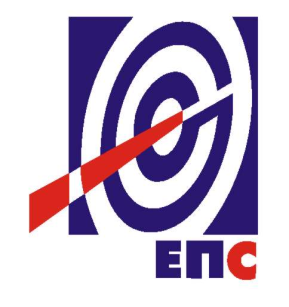 КОНКУРСНА ДОКУМЕНТАЦИЈАза подношење понуда у отвореном поступку за јавну набавку услуга бр. ЈН/1000/0090/2018„Свеобухватна анализа пословања (Due Dilligence) циљане компаније бр. 1“К О М И С И Ј Аза спровођење ЈН/1000/0090/2018формирана Решењем бр. 12.01.195413/3 -18 oд 24.04.2018. године(заведено у ЈП ЕПС број 12.01.195413/13-18 од 26.04.2018. године)Београд, април 2018. годинеНа основу члана 32, и 61. Закона о јавним набавкама („Сл. гласник РС” бр. 124/12, 14/15 и 68/15), (у даљем тексту Закон), члана 6. Правилника о обавезним елементима конкурсне документације у поступцима јавних набавки и начину доказивања испуњености услова („Сл. гласник РС” бр. 86/15), Одлуке о покретању поступка јавне набавке број 12.01.195413/2-18 oд 24.04.2018. године и Решења о образовању комисије за јавну набавку број  12.01.195413/3 -18 oд 24.04.2018. године припремљена је:КОНКУРСНА ДОКУМЕНТАЦИЈАза подношење понуда у отвореном поступку за јавну набавку услуга бр. ЈН/1000/0090/2018Садржај конкурсне документације:Укупан број страна документације: 86ОПШТИ ПОДАЦИ О ЈАВНОЈ НАБАВЦИПОДАЦИ О ПРЕДМЕТУ ЈАВНЕ НАБАВКЕ2.1 Опис предмета јавне набавке, назив и ознака из општег речника  набавкеОпис предмета јавне набавке: Свеобухватна анализа пословања (Due Dilligence) циљане компаније бр.1.Назив из општег речника набавке: Услуге финансијског саветовањаОзнака из општег речника набавке:66171000-9Детаљани подаци о предмету набавке наведени су у техничкој спецификацији (поглавље 3. Конкурсне документације)Детаљни подаци о предмету набавке наведени су у техничкој спецификацији (поглавље 3. Конкурсне документације)ТЕХНИЧКА СПЕЦИФИКАЦИЈА 3.1 Циљеви пројектаЦиљ јавне набавке је јачање позиције ЈП ЕПС и његово постављање као лидера на регионалном тржишту, уз јачање пословног и финансијског капацитета, као и повећање оперативне ефикасности ЈП ЕПС.Поменути циљеви би се реализовали разматрањем и потенцијалном реализацијом преузимања привредног друштва из релевантног региона у енергетском сектору (у даљем тексту „компанија“, „предузеће“ или „привредно друштво“).За потребе јавне набавке, релевантни регион (РР) представљају следеће земље: Србија, Босна и Херцеговина и Црна Гора.Идентитет привредног друштва, објекат потенцијалне инвестиције, ће бити откривен Понуђачу чија понуда буде изабрана као најповољнија.ЈП ЕПС жели да прибави консултантске услуге тима који ће показати релевантне способности и стручност при реализацији пројектног задатка усмереног ка конкретном разматрању и реализацији инвестиције у привредно друштво из релевантног региона. Од Понуђача се очекује да:Пружи у свако доба одговарајући ниво стручности, ресурса и представљања током трајања пројекта;Обезбеди објективност у спровођењу тражених анализа и процена, извештавању о резултатима истих и другим активностима на којима ће бити ангажован;Представи своје стручне савете и процене инстанцама на којима Наручилац доноси одлуке, а по потреби и другим заинтересованим странама (нпр. представницима власника Наручиоца и другим органима);Идентификује и представи Наручиоцу потенцијалне ризике и проблеме у вези реализације пројекта;Присуствује и даје подршку Наручиоцу на састанцима са компанијом, на редовним састанцима код Наручиоца, итд., а по налогу Наручиоца.3.2 Врста и обим услугаВрста и обим услуга за предметну јавну набавку услуга је у садржан је у овом делу Конкурсне документације. Саветодавне услуге Изабрани Понуђач дужан је да:Пружа помоћ Наручиоцу кроз давање оцене оправданости трансакције и услуге саветовања о дефинисању глобалног временског распореда трансакције и неопходне кораке за одабрани  пројекат, укључујући расподелу задужења и задатака.Пружа помоћ, услуге саветовања и координацију у процесу имплементације потребних анализа (финансијско-пореских, техничких и правних анализа пословања) које би се спроводиле на изабраној компанији.Врши детаљан увид у све правне и административне аспекте предложене трансакције, укључујући преглед свих одредби и прописа које треба применити током предметне инвестиције.Саветује и даје препоруке за најприкладнију структуру трансакције (и потенцијалне алтернативе), укључујући најприкладнији извор финансирања за одабрани пројекат.Врши претходну оцену ситуације потенцијалне трансакције са аспекта релевантних државних и локалних органа, процедура и прописа. Пружа подршку Наручиоцу у разговорима са релевантним локалним и међународним органима у вези са одабраним пројектом инвестиције.Пружа подршку Наручиоцу кроз управљање трансакцијом, подршку у преговорима са руководством компаније објекта потенцијалне инвестиције, саветовање у поступку припреме обавезујуће понуде.Финансијско-пореска, правна и техничка анализа пословања и припрема финансијског моделаФинансијско-пореске анализа пословањаУ оквиру финансијско-пореских анализа пословања, Понуђач треба да пружи следеће анализе, историјски за протекле 3 године почевши од последњих доступних финансијских извештаја (посматрани период):Пословање и генералноОпис основне делатности и кључни историјски догађаји; Власничка структура; Организациона структура; Пословна и оперативна корелација сегмената пословања; Капацитети, производња и продаја.Биланс успеха Анализа и преглед прихода и EBITDA са коментарима на најбитније трендове и кључне разлоге промена током посматраног периода;  Преглед прихода и EBITDA по пословним сегментима  Анализа предложених корекција EBITDA и нето имовине које су идентификоване током анализе Преглед прихода по купцима и по типу/групи купаца Утврђивање кључних купаца и добављача и свих значајних промена у пословању кроз разговор са руководством привредног друштва; Анализа и коментар односа са кључним купцима и добављачима, значајна зависност од истих, као и кључни услови уговора и услови плаћања; Анализа трошкова:Анализа структуре трошкова и коментарисање значајних промена у посматраном периоду; Преглед и коментарисање зарада и броја запослених у току посматраног периода;Анализа и преглед трошкова финансирања и осталих трошкова који се не односе на основно пословање у току посматраног периода;Преглед једнократних/специфичних ставки које имају значајан утицај на резултате пословања у посматраном периоду;Анализа капитализованих трошкова и третман ових трошкова у току посматраног периода;Анализа ванредних прихода и расхода и њихов утицај на резултат;Анализа пословних планова циљне компаније са усвојеним пројекцијама прихода, трошкова, EBITDA, плановима капиталних улагања, итд.;Новчани токовиАнализа извештаја новчаних токова са фокусом на анализу продаје и пословног резултата, измиривање обавеза према добављачима, плаћања у вези са инвестицијама у основна средства, отплата камате и осталих финансијских елемената у вези са новчаним токовима. Усаглашавање новчаних токова са почетним и крајњим стањем за период извештавања;Анализа прилива готовина на основу додатног задуживања и начин коришћења прилива у току посматраног периода;Нето имовина Анализа и презентација сумаризоване нето имовине са прегледом главних компоненти и главних кретања током посматраног периода;  Анализа кретања залиха:•	Анализа главних залиха по групама и опис најважнијих разлога који су довели до промене нивоа залиха;•	Анализа основа за утврђивање вредности залиха;•	Анализа метода за идентификацију вишка, застарелих и некурентних залиха као и методе отписа залиха. Анализа потраживања (дужници):•	Анализа дужника са највећим износом потраживања и кретање (промет) потраживања;•	Анализа продаје и структуре купаца;•	Анализа старосне структуре потраживања на дан извештавања и политика наплате потраживања;•	Анализа наплате и отписа потраживања из ранијих периода;•	Анализа промета потраживања. Анализа добављача •	Анализа добављача са највећим обавезама и главни разлози за промену;•	Добављачи за капитална улагања;•	Старосна структура добављача на дан извештавања и политика измирења обавеза према добављачима;•	Преглед плаћања обавеза према добављачима у ранијим периодима;•	Анализа промета обавеза према добављачима; Нето финансијски дуг - детаљни преглед нето дуга у току посматраног периода анализе пословања и позиције готовине:•	Преглед портфолија зајмодавца;•	Преглед обавеза за лизинг;•	Преглед свих финансијских дуговања;•	Рекапитулација стања готовине по банкама и валутама;  Основна средства•	Детаљан преглед структуре основних средстава; •	Начин вредновања основних средстава и последње расположиве процене;•	Износ историјских и планираних капиталних улагања, са поделом на одржавање и раст;•	Анализа производних капацитета; •	Средства која се не користе за основну делатност (non-core assets); Остала средства, обавезе и потенцијалне обавезе•	Преглед структуре и кретање осталих средстава и обавеза;•	Структура и природа резервисања •	Потенцијалне обавезе, обавезе по основу судских спорова, гаранције, остала ванбилансна средства и обавезе, кроз разговор са Руководством;Пореска анализа генерално Коментар начина организовања пореске функције; Коментар о било којем агресивном пореском планирању/тумачењу пореских закона унутар посматраног периода; Коментар о коришћењу услуга пореских саветника током посматраног периода; Анализа обавезујућих и/или необавезујућих мишљења које је привредно друштво добило од Министарства финансија/Пореске управе; Коментар о било којем агресивном пореском планирању/тумачењу пореских закона унутар посматраног периода.Контроле Пореске управе Коментари о пореским актима издатим од стране Пореске управе (записници о пореским контролама, решења о утврђивању пореских обавеза) током пореских контрола у посматраном периоду; Коментари о текућим и окончаним споровима са Пореском управом у посматраном периоду; Коментари о судским поступцима (судске одлуке, тужбе и сл.) у вези са пореским обавезама у посматраном периоду; Коментари о потврдама издатим од стране пореске управе у вези са пореским обавезама и плаћањима у вези са било којим пореским обликом у пореском периоду.Порез на добит  Коментар о адекватности евидентирања пореза на добит у финансијским извештајима; Анализа ефективне стопе пореза на добит у посматраном периоду и њено поређење са законском стопом; Коментар најзначајнијих порески непризнатих трошкова и процена адекватности приступа привредног друштва у том погледу; Коментар о адекватности пореских губитака који су расположиви за пренос; Коментар о утврђивању капиталних добитака/губитака; Преглед пореских подстицаја коришћених од стране привредног друштва;Процена постојања материјалних пореских обавеза које нису евидентиране; Коментар о порезу на добит по одбитку на плаћања извршена нерезидентним правним лицима. Порез на додату вредност (ПДВ)Усаглашавање са пореским пријавама за ПДВ које су поднете Пореској управи;Коментар о адекватности евидентирања ПДВ;Процена постојања материјалних ПДВ обавеза које нису евидентиране;Разговор са менаџментом о материјалним неизмереним обавезама или питањима која треба решити у вези са ПДВ.Порез на зараде и доприноси за обавезно социјално осигурањеУсаглашавање пореских пријава за порез на зараде и доприносе за обавезно социјално осигурање на зараде;Коментар о адекватности примењеног пореског третмана на погодности које се пружају запосленима;Коментар о адекватности евидентирања пореза на зараде и доприноса за обавезно социјално осигурање у финансијским извештајима;Процена постојања материјалних обавеза које нису евидентиране; Коментар о адекватности примењеног пореског третмана у случају уговора о делу, ауторских уговора, уговора о закупу и слично на узорку;Порез на имовину Преглед пореских пријава поднетих од стране Друштва и утврђених пореских обавеза по решењима локалних органа;Процена постојања материјалних обавеза за порез на имовину које нису евидентиране.Правна анализа пословањаУ оквиру правне анализе пословања, Понуђач треба да одговори на следећа питања:Анализа постојећег правног оквира и регулативе у контексту трансакције (правна сигурност потенцијалне инвестиције);Анализа правног историјата (настанак и правни развој предузећа, статусне промене);Анализа оснивачких докумената (оснивачки акт, статут, итд.), власничке структуре предузећа;Анализа учешћа у капиталу других правних лица у земљи и иностранству;Анализа односа са повезаним предузећима;Анализа ризика по основу преузетих права и обавеза из постојећих уговора;Анализа имовинско правних односа;Анализа свих спорова;Детаљне процедуре правне анализе пословања треба да обраде и следећа питања:Детаљна анализа концесионих уговора и повезаних ризика;Детаљна анализа уговора о одржавању и повезаних ризика;Детаљна анализа уговора о куповини електричне енергије (PPA – power purchase agreement) и повезаних ризика;Детаљна анализа ризика по основу уговорених арбитража у међународним уговорима;Детаљна анализа свих успостављених хипотека и осталих терета (залоге) на непокретностима и опреми предузећа;Анализа менаџмент уговора о раду;Анализа ризика од потенцијалних спорова.Техничка анализа пословањаУ оквиру техничке анализе пословања, Понуђач треба да одговори на следећа питања:Анализа планова циљне компаније и на основу тога детаљне анализе CAPЕX-а, варијабилних и фиксних трошкова пословања по сегментима пословања (историјски и пројекције за наредних 20 година);Анализа годишње производње угља и електричне енергије (максимална и просечна годишња производња);Анализа коефицијената искоришћености капацитета и њихове ефикасности – историјски и пројекције за наредних 20 година;Анализа преосталог века употребе/искоришћености опреме;Анализа емисија штетних гасова и планирани CAPЕX за заштиту животне средине;Анализа усклађености са важећом регулативом у области заштите животне средине (анализа усклађености са ЕУ Директивама у области животне средине).Детаљне процедуре техничке анализе пословања треба да обраде следећа питања:Анализа процењених резерви угља;Анализа квалитета угља;Анализа варијабилних и фиксних трошкова производње угља; Анализа продајних цена за комерцијалне клијенте (широка потрошња);Анализа продајних цена за термоелектрану (уговор рудник-термоелектрана);Детаљна анализа и ризици инвестиције у површинском копу;Детаљна анализа рударских објеката, опреме и уређаја ( организација и функционисање рудника, технологија рада производних система, погонско стање производних система, систем и објекти одржавања опреме, системи одводњавања и друго);Анализа потребних инвестиционих улагања (CAPЕX) за рудник привредног друштва;Анализа и оправданост пројектованог CAPЕX-а за термоелектрану привредног друштва, затечено стање (посебан осврт на квалитет уграђених материјала у котловско постројење);Анализа варијабилних и фиксних трошкова производње електричне енергије (за електрану);Анализа планираних ремонта и оправданост пројектованих трошкова одржавања за термоелектрану привредног друштва за наредних 20 година;Анализа годишње производње угља и електричне енергије (максимална и просечна годишња производња) термоелектране привредног друштва;Анализа коефицијената искоришћености капацитета и њихове ефикасности – историјски (за рудник од потписивања концесионог уговора, а за термоелектрану у последње 2 године) и пројекције за наредних 20 година;Анализа преосталог века употребе/искоришћености опреме;Детаљна анализа производних објеката, опреме и уређаја (организација и функционисање термоелектране, технологија рада производних система, погонско стање производних система и помоћних објеката: депоније угља и депоније шљаке);Анализа преосталог века употребе/искоришћености опреме;Детаљна анализа питања у вези са заштитом животне средине;Анализа емисија штетних гасова и планирани CAPЕX за заштиту животне средине;Анализа усклађености са важећом регулативом у области заштите животне средине;Анализа стања у вези са заштитом животне средине уважавајући најновију директиву Европске Уније (Commission Implementing Decision EU 2017/1442 of 31 July).Припрема финансијског моделаНа основу спроведених анализа пословања, релевантних методологија вредновања и пројекција тржишно економских параметара, уради пројекцију финансијских резултата за период од 20 година, као и анализу процене вредности одабране циљне компаније за аквизицију у форми финансијског моделаОцењује утицај анализа о спајању ЈП ЕПС и одабране циљне компаније, укључујући вредновање потенцијалних синергија;Врши оцену исплативости одабране циљне инвестиције. 3.3. Рокови извршења и извештавањеОд Понуђача се очекује да сарађује са Наручиоцем у свим фазама реализације пројектног задатка. Наручилац очекује да консултантске услуге буду пружене у више различитих форми, укључујући писане извештаје, вршење неопходних анализа, допринос на састанцима са представницима Наручиоца, као и подршка у припреми релевантних материјала неопходних за реализацију трансакције, а по налогу Наручиоца, подршка у преговорима са компанијом, итд. Узимајући у обзир комплексност пројекта, исти је подељен у следеће фазе:Фаза 1 обухвата финансијско-пореске, правне и техничке анализе пословања и процену вредности привредног друштва у форми финансијског модела;Фаза 2 се реализује уколико на бази анализа и извештаја које припреми Понуђач у оквиру фазе 1, ЈП ЕПС донесе пословну одлуку да жели да настави активности у вези са реализацијом инвестиције привредног друштва.Фаза 1Као резултат финансијско-пореске, правне и техничке анализе пословања и припреме финансијског модела, Понуђач је у обавези да изда следеће извештаје, а у складу са обимом услуга дефинисаним у тачки 3.2.2 конкурсне документације:Извештај о финансијско-пореској анализи пословања привредног друштва,Извештај о правној анализи пословања привредног друштва,Извештај о техничкој анализи пословања привредног друштва,Финансијски модел са анализом процене вредности компаније за аквизицију, на основу информација које ће бити расположиве и најрелевантнијих методологија вредновања, укључујући и вредновање потенцијалних синергија.Рок за подношење нацрта  извештаја (прелиминарних верзија коначних извештаја) о финансијско-пореској анализи пословања и правној анализи пословања је 4 недеље од стављања на располагање потребних података Понуђачу.Рок за подношење нацрта извештаја (прелиминарне верзије коначних извештаја) о техничкој анализи пословања привредног друштва је 6 недеље од стављања на располагање потребних података Понуђачу.Након пријема нацрта тј. прелиминарне верзије коначног извештаја, Наручилац има право да у року од 20 календарских дана достави примедбе у писаном облику на исти Пружаоцу услуге или да достављене извештаје усвоји и одобри у писаном облику.Након консултација са Руководством ЈП ЕПС у вези коментара на нацрте извештаја о анализи пословања, уколико исти постоје, изабрани Понуђач ће доставити финалне извештаје према потреби и захтевима Наручиоца. Прелиминарне верзије коначног извештаја, као и коначне (финалне) верзије извештаја је неопходно испоручити у оквиру уговорног рока, у три штампана примерка и у електронском формату. Рок за достављање финансијског модела са анализом процене вредности компаније за аквизицију је 6 недељa од стављања на располагање потребних података Понуђачу.Понуђач у обавези да достави све извештаје и финансијски модел на српском језику. Фаза 2Фаза 2 се реализује уколико на бази анализа, извештаја и финансијског модела које припреми Понуђач у оквиру фазе 1, ЈП ЕПС донесе пословну одлуку у смислу наставка активности у вези реализације инвестиције. Током фазе 2 од Понуђача се захтева ангажовање у виду подршке Наручиоцу у разговорима са релевантним локалним и међународним органима, подршка Наручиоцу кроз управљање трансакцијом, подршке у преговорима са руководством компаније објекта потенцијалне инвестиције, саветовање у поступку припреме обавезујуће понуде и друге активности.Фаза 2 ће се окончати прихватањем обавезујуће понуде припремљене од стране ЈП ЕПС-а а у вези инвестиције. Алтернативно, уколико се не постигне сагласност око обавезујуће понуде, фаза 2 се може окончати и раније, а у складу са одлуком Руководства Наручиоца, о чему ће избрани Понуђач бити правовремено обавештен писаним путем од стране Одговорног представника за праћење реализације Наручиоца.УСЛОВИ ЗА УЧЕШЋЕ У ПОСТУПКУ ЈАВНЕ НАБАВКЕ ИЗ ЧЛ. 75. И 76. ЗАКОНА О ЈАВНИМ НАБАВКАМА И УПУТСТВО КАКО СЕ ДОКАЗУЈЕ ИСПУЊЕНОСТ ТИХ УСЛОВАПонуда понуђача који не докаже да испуњава наведене обавезне и додатне услове из тачака 1. до 7. овог Обрасца, биће одбијена као неприхватљива.1. Сваки подизвођач мора да испуњава услове из члана 75. став 1. тачка 1), 2) и 4) Закона, што доказује достављањем доказа наведених у овом одељку. Доказ из члана 75.став 1.тачка 5) Закона доставља се за део набавке који ће се вршити преко подизвођача.Услове у вези са капацитетима из члана 76. Закона, понуђач испуњава самостално без обзира на ангажовање подизвођача.2. Сваки понуђач из групе понуђача  која подноси заједничку понуду мора да испуњава услове из члана 75. став 1. тачка 1), 2) и 4) Закона, што доказује достављањем доказа наведених у овом одељку. Услове у вези са капацитетима из члана 76. Закона понуђачи из групе испуњавају заједно, на основу достављених доказа у складу са овим одељком конкурсне документације.3. Докази о испуњености услова из члана 77. Закона могу се достављати у неовереним копијама. Наручилац може пре доношења одлуке о додели оквирног споразума, захтевати од понуђача, чија је понуда на основу извештаја комисије за јавну набавку оцењена као најповољнија да достави на увид оригинал или оверену копију свих или појединих доказа.Ако понуђач у остављеном, примереном року који не може бити краћи од пет дана, не достави на увид оригинал или оверену копију тражених доказа, наручилац ће његову понуду одбити као неприхватљиву.4. Лице уписано у Регистар понуђача није дужно да приликом подношења понуде доказује испуњеност обавезних услова за учешће у поступку јавне набавке, односно Наручилац не може одбити као неприхватљиву, понуду зато што не садржи доказ одређен Законом или Конкурсном документацијом, ако је понуђач, навео у понуди интернет страницу на којој су тражени подаци јавно доступни. У том случају понуђач може, у Изјави (која мора бити потписана и оверена), да наведе да је уписан у Регистар понуђача. Уз наведену Изјаву, понуђач може да достави и фотокопију Решења о упису понуђача у Регистар понуђача.  На основу члана 79. став 5. Закона понуђач није дужан да доставља следеће доказе који су јавно доступни на интернет страницама надлежних органа, и то:1)извод из регистра надлежног органа:-извод из регистра АПР: www.apr.gov.rs2)докази из члана 75. став 1. тачка 1) ,2) и 4) Закона-регистар понуђача: www.apr.gov.rs5. Уколико је доказ о испуњености услова електронски документ, понуђач доставља копију електронског документа у писаном облику, у складу са законом којим се уређује електронски документ.6. Ако понуђач има седиште у другој држави, наручилац може да провери да ли су документи којима понуђач доказује испуњеност тражених услова издати од стране надлежних органа те државе.7. Ако понуђач није могао да прибави тражена документа у року за подношење понуде, због тога што она до тренутка подношења понуде нису могла бити издата по прописима државе у којој понуђач има седиште и уколико уз понуду приложи одговарајући доказ за то, наручилац ће дозволити понуђачу да накнадно достави тражена документа у примереном року.8. Ако се у држави у којој понуђач има седиште не издају докази из члана 77. став 1. Закона, понуђач може, уместо доказа, приложити своју писану изјаву, дату под кривичном и материјалном одговорношћу оверену пред судским или управним органом, јавним бележником или другим надлежним органом те државе.9. Понуђач је дужан да без одлагања, а најкасније у року од пет дана од дана настанка промене у било којем од података које доказује, о тој промени писмено обавести наручиоца и да је документује на прописани начин.КРИТЕРИЈУМ ЗА ДОДЕЛУ УГОВОРАКритеријум за оцењивање понуда је Економски најповољнија понуда и заснива се на следећим елементима критеријума: K1. Понуђена цена 							60 пондера К1.1 Накнада за Фазу 1							40 пондераК 1.2 Накнада за Фазу 2							20 пондераK2. Руководиоци тимова						40 пондера Начин оцењивања Понуде ће се рангирати на основу сваког елемената критеријума. То значи да ће ранг листа понуђача чија је понуда оцењена као прихватљива бити формирана за сваки елеменат. Коначна ранг листа понуђача ће бити формирана на основу укупног броја пондера добијеног на основу сваког појединачног елемента критеријума.K1. Понуђена цена макс. 						60 пондера Остварени број пондера по поделементима критеријума К1.1 и К1.2 се сабира како би се утврдио укупан број пондера за елемент критеријума К1. Понуђена цена.К1.1 Накнада за Фазу 1							40 пондераМаксималан број пондера по критеријуму К1.1 за понуду са најнижом ценом за Фазу 1 износи 40. За остале понуде број пондера Офин се израчунава тако што се у однос ставља цена понуде са најнижом ценом Офин(мин) помножена максималним бројем пондера за поделемент К1.1 тј. помножена са 40, према понуђеној цени понуђача Офин(оп) чија понуда се оцењује, као у обрасцу: Офин = (Офин(мин) / Офин(оп)) х 40К1.2 Накнада за Фазу 2							20 пондераМаксималан број пондера по критеријуму К1.2 за понуду са најнижом ценом за Фазу 2 износи 20. За остале понуде број пондера Офин се израчунава тако што се у однос ставља цена понуде са најнижом ценом Офин(мин) помножена максималним бројем пондера за К.1.2 тј. помножена са 20, према понуђеној цени понуђача Офин(оп) чија понуда се оцењује, као у обрасцу: Офин = (Офин(мин) / Офин(оп)) х 20Доказ: Образац понуде (Oбразац 1 из Конкурсне документације).K2. Руководиоци тимова макс. 					40 пондера У циљу оцене понуда по поделементу критеријума К2, оба лица номинована за  позиције Руководиоца за анализе пословања и Руководиоца за финансијско саветовање треба да испуњавају квалификације одређене за пондерисање понуда. Уколико једно од лица номинованих за позицију Руководиоца за анализе пословања или Руководиоца за финансијско саветовање не испуњава квалификације за одређени број пондера, понуђачу ће бити додељен следећи нижи број пондера, за који оба номинована Руководиоца испуњавају квалификације.Понуђач у понуди може номиновати само једно лице као Руководиоца за анализе пословања и само једно лице као Руководиоца за финансијско саветовање. Понуђач у понуди не може номиновати исто лице за позиције оба Руководиоца.Бодовање:Руководиоци тимова: 40 пондераРуководилац за анализе пословања има најмање 12 година консултантског искуства у Републици Србији. У последње 3 године управљао је и координирао најмање 1 пројектом финансијског саветовања у електроенергетском сектору у Републици Србији најмање вредности од 60 милиона динара.Руководилац за финансијско саветовање има најмање 12 година консултантског искуства у Републици Србији. У последње 3 године водио је најмање 1 пројекат финансијског саветовања у Републици Србији најмање вредности од 60 милиона динара, који укључује спајање/аквизицију, приватизацију или инвестицију у власништво за привредна друштава која су у власништву Републике Србије.Руководиоци тимова: 28 пондераРуководилац за анализе пословања има најмање 8 година консултантског искуства у Републици Србији. У последње 3 године управљао је и координирао најмање 1 пројектом финансијског саветовања у електроенергетском сектору у Републици Србији најмање вредности од 42 милиона динара.Руководилац за финансијско саветовање има најмање 8 година консултантског искуства у Републици Србији. У последње 3 године водио је најмање 1 пројекат финансијског саветовања у Републици Србији најмање вредности од 42 милиона динара, који укључује спајање/аквизицију, приватизацију или инвестицију у власништво за привредна друштава која су у власништву Републике Србије.Руководиоци тимова: 19 пондераРуководилац за анализе пословања има најмање 6 година консултантског искуства у Републици Србији. У последње 3 године управљао је и координирао најмање 1 пројектом финансијског саветовања у електроенергетском сектору у Републици Србији најмање вредности од 28 милиона динара.Руководилац за финансијско саветовање има најмање 6 година консултантског искуства у Републици Србији. У последње 3 године водио је најмање 1 пројекат финансијског саветовања у Републици Србији најмање вредности од 28 милиона динара, који укључује спајање/аквизицију, приватизацију или инвестицију у власништво за привредна друштава која су у власништву Републике Србије.Руководиоци тимова: 9 пондераРуководилац за анализе пословања има најмање 3 године консултантског искуства у Републици Србији. У последње 3 године управљао је и координирао најмање 1 пројектом финансијског саветовања у електроенергетском сектору у Републици Србији најмање вредности од 14 милиона динара.Руководилац за финансијско саветовање има најмање 3 годинe консултантског искуства у Републици Србији. У последње 3 године водио је најмање 1 пројекат финансијског саветовања у Републици Србији најмање вредности од 14 милиона динара, који укључује спајање/аквизицију, приватизацију или инвестицију у власништво за привредна друштава која су у власништву Републике Србије._________________________________________________________Познавање језика за Руководиоце тимоваРуководиоци пројекта морају имати одлично знање српског језика и ћириличног писма, што укључује, али није ограничено на српски као матерњи језик. Знање хрватског, босанског и/или црногорског језика не представља алтернативу наведеном услову у погледу обавезе знања српског језика и ћириличног писма.Руководиоци пројекта морају имати и одлично знање енглеског језика. У CV достављеном на Обрасцу 12 из Конкурсне документације оцена 1 означава одлично знање језика.Доказ за Руководиоце тимова: Оцена Понуда по поделементу критеријума K2 врши се на основу CV достављеног на Обрасцу 12 из Конкурсне документације или обрасцу који у свему садржински одговара Обрасцу 9., а који је праћен Изјавом лица чији је CV и Понуђача да је CV истинит. Као доказ личних референци за Руководиоца за анализе пословања и Руководиоца за финансијско саветовање, приказаних у CV Руководилаца пројекта, Понуђач у понуди доставља и личне референце ових лица издате од стране претходног наручиоца/клијента. Референце морају да обухватају следеће податке:назив и седиште ранијег наручиоца,делатност ранијег наручиоца,телефон, електронска пошта, контакт особа и њена функција код ранијег наручиоца,име и презиме Руководиоца којем се издаје потврда,врста и опис извршених услуга,улога у тиму приликом вршења услуга наведених у потврди,период извршења услуга,укупна вредност извршених услуга,место извршења услуга,потпис овлашћеног лица ранијег Наручиоца.У случају сумње у истинитост достављених података, Наручилац задржава право провере на основу релевантних доказа. Уколико Наручилац утврди да је Понуђач приказивао неистините податке или да су документа лажна, Понуда тог понуђача ће се сматрати неприхватљивом и биће одбијена.Оцена понуде Понуђача по критеријуму K2 се врши само у складу са датим описима и додељеним пондерима за исте, те није могуће вршити комбиновање елемената у погледу година искуства и вредности/природи пројеката у циљу добијања одређеног броја пондера који нису предвиђени за овај критеријум.У случају када је понуђач правно лице оба Руководиоца тима чије је искуство предмет оцене по овом критеријума морају бити запослени или радно ангажовани путем уговора код Понуђача, односно код чланова Групе понуђача која подноси заједничку Понуду. Наручилац ће у случају сумње у истинитост наведених података затражити од Понуђача да достави уговор који је закључио са Руководиоцима као физичким лицима, односно доказ да су Руководиоци запослени/ангажовани код Понуђача или члана Групе понуђача. Рок за достављање доказа одређује Наручилац у захтеву за понуђача.Резервни критеријумУколико две или више понуда имају на крају пондерисања исти укупан број пондера, на две децимале, а при томе су најбоље (са највећим укупним бројем пондера), набавка ће бити додељена оном понуђачу чија понуда има већи број пондера за елемент критеријума K2- Руководиоци тимова.Уколико ни после примене резервних критеријума не буде могуће изабрати најповољнију понуду, Понуђач ће бити изабран путем жреба. Извлачење путем жреба Наручилац ће извршити јавно, у присуству Понуђача који имају једнак и највиши број пондера. На посебним папирима који су исте величине и боје Наручилац ће исписати називе Понуђача, те папире ставити у кутију, одакле ће председник Комисије извући само један папир. Понуђачу чији назив буде на извученом папиру биће додељен уговор  о јавној набавци.6.  УПУТСТВО ПОНУЂАЧИМА КАКО ДА САЧИНЕ ПОНУДУКонкурсна документација садржи Упутство понуђачима како да сачине понуду и потребне податке о захтевима Наручиоца у погледу садржине понуде, као и услове под којима се спроводи поступак избора најповољније понуде у поступку јавне набавке.Понуђач мора да испуњава све услове одређене Законом о јавним набавкама (у даљем тексту: Закон) и конкурсном документацијом. Понуда се припрема и доставља на основу позива, у складу са конкурсном документацијом, у супротном, понуда се одбија као неприхватљива.Језик на којем понуда мора бити састављенаНаручилац је припремио конкурсну документацију на српском језику и водиће поступак јавне набавке на српском језику. Прилози који чине саставни део понуде, достављају се на српском језику. Уколико је неки прилог (доказ или документ) на страном језику, Наручилац задржава право да у фази стручне оцене понуда, од Понуђача, тражи превод.Начин састављања и подношења понудеПонуђач је обавезан да сачини понуду тако што Понуђач уписује тражене податке у обрасце који су саставни део конкурсне документације и оверава је печатом и потписом законског заступника, другог заступника уписаног у регистар надлежног органа или лица овлашћеног од стране законског заступника уз доставу овлашћења у понуди. Доставља их заједно са осталим документима који представљају обавезну садржину понуде.Препоручује се да сви документи поднети у понуди  буду нумерисани и повезани у целину (јемствеником, траком и сл.), тако да се појединачни листови, односно прилози, не могу накнадно убацивати, одстрањивати или замењивати. Препоручује се да се нумерација поднете документације и образаца у понуди изврши на свакој страни на којој има текста, исписивањем “1 од н“, „2 од н“ и тако све до „н од н“, с тим да „н“ представља укупан број страна понуде.Препоручује се да доказе који се достављају уз понуду, а због своје важности не смеју бити оштећени, означени бројем (банкарска гаранција, меница), стављају се у посебну фолију, а на фолији се видно означава редни број странице листа из понуде. Фолија се мора залепити при врху како би се докази, који се због своје важности не смеју оштетити, заштитили.Понуђач подноси понуду у затвореној коверти или кутији, тако да се при отварању може проверити да ли је затворена, као и када, на адресу: Јавно предузеће „Електропривреда Србије“ Београд,  Балканска бр.13, 11000 Београд, писарница - са назнаком: Понуда за јавну набавку «Свеобухватна анализа пословања (Due Dilligence) циљане компаније бр. 1”- Јавна набавка број ЈН/1000/0090/2018 - НЕ ОТВАРАТИ“.  Понуђач у затвореној и запечаћеној коверти, уз писану понуду, доставља и CD или USB са понудом у PDF формату.На полеђини коверте обавезно се уписује тачан назив и адреса понуђача, телефон и факс понуђача, као и име и презиме овлашћеног лица за контакт.У случају да понуду подноси група понуђача, на полеђини коверте је пожељно назначити да се ради о групи понуђача и навести називе и адресу свих чланова групе понуђача.Уколико понуђачи подносе заједничку понуду, група понуђача може да се определи да обрасце дате у конкурсној документацији потписују и печатом оверавају сви понуђачи из групе понуђача или група понуђача може да одреди једног понуђача из групе који ће потписивати и печатом оверавати обрасце дате у конкурсној документацији, изузев образаца који подразумевају давање изјава под материјалном и кривичном одговорношћу морају бити потписани и оверени печатом од стране сваког понуђача из групе понуђача.У случају да се понуђачи определе да један понуђач из групе потписује и печатом оверава обрасце дате у конкурсној документацији (изузев образаца који подразумевају давање изјава под материјалном и одговорношћу), наведено треба дефинисати споразумом којим се понуђачи из групе међусобно и према наручиоцу обавезују на извршење јавне набавке, а који чини саставни део заједничке понуде сагласно чл. 81. Закона. Уколико је неопходно да понуђач исправи грешке које је направио приликом састављања понуде и попуњавања образаца из конкурсне документације, дужан је да поред такве исправке стави потпис особе или особа које су потписале образац понуде и печат понуђача. Обавезна садржина понудеСадржину понуде, поред Обрасца понуде, чине и сви остали докази о испуњености услова из чл. 75.и 76. Закона, предвиђени чл. 77. Закона, који су наведени у конкурсној документацији, као и сви тражени прилози и изјаве (попуњени, потписани и печатом оверени) на начин предвиђен следећим ставом ове тачке:попуњен, потписан и печатом оверен образац „Образац понуде“;попуњен, потписан и печатом оверен образац „Структура цене“; овлашћење из тачке 6.2 Конкурсне документације (по потреби);оригинал средства финансијског обезбеђења и писмо о намерама банке;попуњен, потписан и печатом оверен образац „Изјава о независној понуди“;попуњен, потписан и печатом оверен образац „Изјава којом понуђач/члан групе понуђача потврђује да испуњава услове за учешће у поступку јавне набавке“, а по потреби и образац „Изјава којом подизвођач потврђује да испуњава услове за учешће у поступку јавне набавке“;по потреби попуњен, потписан и печатом оверен образац „Споразум учесника заједничке понуде“;попуњен, потписан и печатом оверен образац Изјаве у складу са чланом 75. став 2. Закона;попуњен, потписан и печатом оверен „Образац трошкова припреме понуде“ по потреби; попуњен, потписан и печатом оверен образац „Квалификациона структура чланова тима (запослених и ангажованих лица) који ће бити ангажовани у извршењу услуга које су предмет набавке;попуњен, потписан и печатом оверен образац „Референтна листа понуђача“ попуњен, потписан и печатом оверен образац „Потврда о референтним услугама понуђача“, издате понуђачу од стране претходних наручилацапотписан и оверен образац „Модел уговора“ потписан и печатом оверен образац „Модел уговора о чувању пословне тајне и поверљивих информација“;докази одређени тачком 6.9 или 6.10 овог упутства у случају да понуђач подноси понуду са подизвођачем или заједничку понуду подноси група понуђача;докази и изјаве о испуњености из члана 75. и 76. Закона у складу са чланом 77. Закон и Одељком 4. конкурсне документације CD или USB са понудом у PDF формату.Наручилац ће одбити као неприхватљиве све понуде које не испуњавају услове из позива за подношење понуда и конкурсне документације.Наручилац ће одбити као неприхватљиву понуду понуђача, за коју се у поступку стручне оцене понуда утврди да докази који су саставни део понуде садрже неистините податке. Подношење и отварање понуда Благовременим се сматрају понуде које су примљене, у складу са Позивом за подношење понуда објављеним на Порталу јавних набавки, без обзира на начин на који су послате.Ако је понуда поднета по истеку рока за подношење понуда одређеног у позиву, сматраће се неблаговременом, а Наручилац ће по окончању поступка отварања понуда, овакву понуду вратити неотворену понуђачу, са назнаком да је поднета неблаговремено.Комисија за јавне набавке ће благовремено поднете понуде јавно отворити дана наведеном у Позиву за подношење понуда у просторијама Јавног предузећа „Електропривреда Србије“ Београд, Балканска бр.13.Представници понуђача који учествују у поступку јавног отварања понуда, морају да пре почетка поступка јавног отварања доставе Комисији за јавне набавке писано овлашћење за учествовање у овом поступку, (пожељно је да буде издато на меморандуму понуђача), заведено и оверено печатом и потписом законског заступника понуђача или другог заступника уписаног у регистар надлежног органа или лица овлашћеног од стране законског заступника уз доставу овлашћења у понуди.Комисија за јавну набавку води записник о отварању понуда у који се уносе подаци у складу са Законом.Записник о отварању понуда потписују чланови комисије и присутни овлашћени представници понуђача, који преузимају примерак записника.Наручилац ће у року од три (3) дана од дана окончања поступка отварања понуда поштом или електронским путем доставити записник о отварању понуда понуђачима који нису учествовали у поступку отварања понуда. Начин подношења понудеПонуђач може поднети само једну понуду.Понуду може поднети понуђач самостално, група понуђача, као и понуђач са подизвођачем.Понуђач који је самостално поднео понуду не може истовремено да учествује у заједничкој понуди или као подизвођач. У случају да понуђач поступи супротно наведеном упутству свака понуда понуђача у којој се појављује биће одбијена.Понуђач може бити члан само једне групе понуђача која подноси заједничку понуду, односно учествовати у само једној заједничкој понуди. Уколико је понуђач, у оквиру групе понуђача, поднео две или више заједничких понуда, Наручилац ће све такве понуде одбити.Понуђач који је члан групе понуђача не може истовремено да учествује као подизвођач. У случају да понуђач поступи супротно наведеном упутству свака понуда понуђача у којој се појављује биће одбијена. Измена, допуна и опозив понудеУ року за подношење понуде понуђач може да измени или допуни већ поднету понуду писаним путем, на адресу Наручиоца, са назнаком „ИЗМЕНА – ДОПУНА - Понуде за јавну набавку “Свеобухватна анализа пословања (Due Dilligence) циљане компаније бр. 1 ”- Јавна набавка број ЈН/1000/0090/2018 – НЕ ОТВАРАТИ“.У случају измене или допуне достављене понуде, Наручилац ће приликом стручне оцене понуде узети у обзир измене и допуне само ако су извршене у целини и према обрасцу на који се, у већ достављеној понуди, измена или допуна односи.У року за подношење понуде понуђач може да опозове поднету понуду писаним путем, на адресу Наручиоца, са назнаком „ОПОЗИВ - Понуде за јавну набавку “Свеобухватна анализа пословања (Due Dilligence) циљане компаније бр. 1 ”- Јавна набавка број ЈН/1000/0090/2018 – НЕ ОТВАРАТИ “.У случају опозива поднете понуде пре истека рока за подношење понуда, Наручилац такву понуду неће отварати, већ ће је неотворену вратити понуђачу.ПартијеНабавка није обликована по партијама. Понуда са варијантамаПонуда са варијантама није дозвољена. Подношење понуде са подизвођачимаПонуђач је дужан да у понуди наведе да ли ће извршење набавке делимично поверити подизвођачу. Ако понуђач у понуди наведе да ће делимично извршење набавке поверити подизвођачу, дужан је да наведе:- назив подизвођача, а уколико уговор између наручиоца и понуђача буде закључен, тај подизвођач ће бити наведен у уговору;- проценат укупне вредности набавке који ће поверити подизвођачу, а који не може бити већи од 50% као и део предметне набавке који ће извршити преко подизвођача.Понуђач у потпуности одговара наручиоцу за извршење уговорене набавке, без обзира на број подизвођача и обавезан је да наручиоцу, на његов захтев, омогући приступ код подизвођача ради утврђивања испуњености услова.Обавеза понуђача је да за подизвођача достави доказе о испуњености обавезних услова из члана 75. став 1. тачка 1), 2) и 4) Закона наведених у одељку Услови за учешће из члана 75. и 76. Закона и Упутство како се доказује испуњеност тих услова, што доказује достављањем Изјаве.Додатне услове понуђач испуњава самостално, без обзира на ангажовање подизвођача.Све обрасце у понуди потписује и оверава понуђач, изузев образаца под пуном материјалном и кривичном одговорношћу, које попуњава, потписује и оверава сваки подизвођач у своје име.Понуђач не може ангажовати као подизвођача лице које није навео у понуди, у супротном наручилац ће реализовати средство обезбеђења и раскинути оквирни споразум, осим ако би раскидом оквирног споразума наручилац претрпео знатну штету.Добављач може ангажовати као подизвођача лице које није навео у понуди, ако је на страни подизвођача након подношења понуде настала трајнија неспособност плаћања, ако то лице испуњава све услове одређене за подизвођача и уколико добије претходну сагласност Наручиоца. Све ово не утиче на правило да понуђач (добављач) у потпуности одговара наручиоцу за извршење обавеза из поступка јавне набавке, односно за извршење уговорних обавеза , без обзира на број подизвођача.Наручилац у овом поступку не предвиђа примену одредби става 9. и 10. члана 80. Закона.Подношење заједничке понудеУ случају да више понуђача поднесе заједничку понуду, они као саставни део понуде морају доставити Споразум о заједничком извршењу набавке, којим се међусобно и према Наручиоцу обавезују на заједничко извршење набавке, који обавезно садржи податке прописане члан 81. став 4. и 5. Закона и то: податке о члану групе који ће бити Носилац посла, односно који ће поднети понуду и који ће заступати групу понуђача пред Наручиоцем;опис послова сваког од понуђача из групе понуђача у извршењу оквирног споразума.Споразум о заједничком извршењу набавке обавезно садржи јасне одреднице о начину на који ће чланови групе понуђача иступати према Наручиоцу, фактурисању и плаћању (преко Носиоца посла или сваки члан понаособ) у поступку извршавања услуге. Сваки понуђач из групе понуђача  која подноси заједничку понуду мора да испуњава услове из члана 75.  став 1. тачка 1), 2) и 4) Закона, наведене у одељку Услови за учешће из члана 75. и 76. Закона и Упутство како се доказује испуњеност тих услова. Услове у вези са капацитетима, у складу са чланом 76. Закона, понуђачи из групе испуњавају заједно, на основу достављених доказа дефинисаних конкурсном документацијом.Услов из члана 75.став 1.тачка 5. Закона, обавезан је да испуни понуђач из групе понуђача којем је поверено извршење дела набавке за које је неопходна испуњеност тог услова.У случају заједничке понуде групе понуђача обрасце под пуном материјалном и кривичном одговорношћу попуњава, потписује и оверава сваки члан групе понуђача у своје име (Образац Изјаве о независној понуди и Образац изјаве у складу са чланом 75. став 2. Закона)Понуђачи из групе понуђача одговарају неограничено солидарно према наручиоцу.Понуђена ценаПонуђена цена за услуге које су предмет јавне набавке обухвата следеће поделементе:Фаза 1: Накнада за извршене услуге анализа пословања и процену вредности привредног друштва у форми финансијског модела, Фаза 2: Накнада за извршене услуге М&А саветовања и накнада за успешно извршење посла у апсолутном износу.Накнада за фазу 1 тј. накнада за извршене услуге анализа пословања и процену вредности привредног друштва у форми финансијског модела и накнада за фазу 2 тј. накнада за извршене услуге М&А саветовања и накнада за успешно извршење посла у апсолутном износу заједно и укупно чине цену.Цена мора бити фиксна и не може се мењати. Цена се исказује у динарима или еврима, без пореза на додату вредност.Страни Понуђач може цену исказати у еврима, а иста ће у сврху оцене понуда бити прерачуната у динаре по средњем курсу Народне банке Србије на дан када је започето отварање понуда.Домаћи понуђач може цену исказати у еврима, а за потребе оцењивања понуда иста ће бити прерачуната у динаре по средњем курсу Народне банке Србије на дан када је започето отварање понуда.У случају да у достављеној понуди није назначено да ли је понуђена цена са или без пореза на додату вредност, сматраће се сагласно Закону, да је иста без ПДВ.Понуда која је изражена у две валуте, сматраће се неприхватљивом. У Обрасцу понуде треба исказати укупно понуђену цену. Понуђена цена мора да покрива и укључује све трошкове које понуђач има у реализацији услуге.Ако је понуђена цена исказана у еврима, фактурисање уговорене цене извршиће се у динарској противвредности на дан настанка пореске обавезе према средњем курсу динара у односу на евро (према подацима Народне банке Србије), а плаћање ће се извршити према средњем курсу динара у односу на евро на дан плаћања, на износ накнаде без ПДВ-а. Плаћање ПДВ ће извршити у динарској противвредности обрачунатој по средњем курсу НБС  на дан настанка пореске обавезе. Понуђач је обавезан да на рачуну наведе износ у еврима и прерачун у динаре према курсу НБС на дан настанка пореске обавезе. Ако је у понуди исказана неуобичајено ниска цена, Наручилац ће поступити у складу са чланом 92. Закона. У случају да је страно лице понуђач или члан групе конзорцијума који у складу са споразумом о заједничком извршењу иступа према Наручиоцу, плаћање нерезиденту Наручилац ће извршити након одбитка пореза на добит по одбитку  на уговорену вредност у складу са пореским прописима Републике Србије. Уговорена вредност сматра се бруто вредношћу.У предметној јавној набавци цена је предвиђена као критеријум за оцењивање понуда.Рок извршења услугаФаза 1Рок за подношење нацрта  извештаја (прелиминарних верзија коначних извештаја) о финансијско-пореској анализи пословања и правној анализи пословања је 4 недеље од стављања на располагање потребних података Понуђачу.Рок за подношење нацрта извештаја (прелиминарне верзије коначних извештаја) о техничкој анализи пословања привредног друштва је 6 недеље од стављања на располагање потребних података Понуђачу.Након консултација са Руководством ЈП ЕПС у вези коментара на нацрте извештаја о анализи пословања, уколико исти постоје, изабрани Понуђач ће доставити финалне извештаје према потреби и захтевима Наручиоца. Рок за достављање финансијског модела са анализом процене вредности компаније за аквизицију је 6 недељa од стављања на располагање потребних података Понуђачу.Фаза 2Узимајући у обзир комплексност пројекта и фазе реализације истог дефинисане у тачки 3.3. конкурсне документације, као и условљеност фазе 2 факторима који су ван контроле Понуђача, уколико Наручилац након реализоване фазе 1 од стране Понуђача, обустави  даље активности у вези реализације инвестиције у привредно друштво, сматраће се да је Понуђач извршио уговорне обавезе. У овом случају Наручилац се обавезује да Извођачу плати извршене услуге током фазе 1, у складу са тачком 6.13. Уколико након реализоване фазе 1 од стране Понуђача, Наручилац донесе пословну одлуку у смислу наставка активности у вези реализације инвестиције у привредно друштво, прихватањем обавезујуће понуде припремљене од стране ЈП ЕПС у вези инвестиције (или након достављања обавезујућег документа од стране ЈП ЕПС-а) сматраће се да је фаза 2 реализована и да је Понуђач извршио уговорне обавезе. Следствено, Наручилац се обавезује да Извођачу плати извршене услуге током фазе 2, у складу са тачком 6.13. Начин и услови плаћањаНаручилац се обавезује да Извођачу плати извршене услуге на следећи начин:Накнаде током фазе 1:Накнада за извршене услуге анализа пословања и процену вредности привредног друштва у форми финансијског модела у висини од 80% од Уговором дефинисане накнаде за извршене услуге анализа пословања и процену вредности привредног друштва у форми финансијског модела након што изабрани Понуђач достави нацрте извештаја о финансијско-пореској, правној и техничкој анализи пословања, као и финансијски модел са проценом вредности компаније за аквизицију, на основу информација које ће бити расположиве и најрелевантнијих методологија вредновања, који у својој суштини одговарају захтевима дефинисаним у тачки 3.2.2 ове конкурсне документације,Накнада за извршене услуге анализа пословања и процену вредности привредног друштва у форми финансијског модела у висини од 20% од Уговором дефинисане накнаде за извршене услуге анализа пословања и процену вредности привредног друштва у форми финансијског модела након што изабрани Понуђач достави финалне извештаје о финансијско-пореској, правној и техничкој анализи пословања, који у својој суштини одговарају захтевима дефинисаним у тачки 3.2.2 ове конкурсне документације,Накнаде током фазе 2:Накнада за извршене услуге М&А саветовања и накнада за успешно извршење посла у висини од 100% од Уговором дефинисане накнаде за успешно извршење посла након прихватања обавезујуће понуде ЈП ЕПС-а у вези инвестиције или након достављања обавезујућег документа од стране ЈП ЕПС-а. Уколико Руководство Наручиоца донесе одлуку о прекиду даљих активности пре окончања Фазе 2, Наручилац је обавезан да исплати накнаду у висини од 10% од Уговором дефинисане накнаде за Фазу 2. Наручилац се обавезује да ће извршити плаћање накнада за извршене услуге анализа пословања и процену вредности привредног друштва у форми финансијског модела Извођачу у року до 45 (словима: четрдесет пет) дана од дана пријема исправних рачуна, издатих на основу пружених услуга, а након обострано потписаног Записника о пруженим услугама, који садржи опис пружених услуга. Наручилац се обавезује да ће извршити плаћање накнаде за извршене услуге М&А саветовања и накнаде за успешно извршење посла Извођачу у року до 45 (словима: четрдесет пет) дана од дана пријема исправног рачуна, а након обострано потписаног Записника о пруженим услугама, у коме се наводи датум прихватања обавезујуће понуде ЈП ЕПС-а у вези инвестиције или датум достављања обавезујућег документа од стране ЈП ЕПС-а. Уз рачун који је насловљена на Наручиоца: Јавно предузеће „Електропривреда Србије“ Београд, Царице Милице 2, 11000 Београд, ПИБ: 103920327, Понуђач је у обавези да достави Записник о пруженим услугама. који потписују одговорна лица Понуђача и одговорно/овлашћено лице Наручиоца, којим се утврђује обим и квалитет извршених услуга, јер једино у том случају се сматра да је примљен исправан рачун. Уколико понуђач понуди другачији начин плаћања понуда ће бити одбијена као неприхватљива.У случају да је понуђач страно лице, плаћање нерезиденту Наручилац ће извршити након одбитка пореза на добит по одбитку на уговорену вредност у складу са пореским прописима Републике Србије. Уговорена цена без ПДВ сматра се бруто вредношћу за потребе обрачуна пореза на добит по одбитку.У случају да је Република Србија са домицилном земљом понуђача закључила уговор о избегавању двоструког опорезивања и предмет набавке је садржан у уговору о избегавању двоструког опорезивањаПонуђач, страно лице је у обавези да наручиоцу услуге  достави, приликом потписивања Уговора или у року осам дана од дана потписивања Уговора, доказе о  статусу резидента домицилне државе и то потврду о резидентности оверену од надлежног органа домицилне државе на обрасцу одређеном прописима Републике Србије или у овереном преводу обрасца прописаног од стране надлежног органа домицилне државе понуђача и доказ да је стварни власник прихода, уколико је Република Србија са домицилном земљом  понуђача - нерезидента закључила Уговор о избегавању двоструког опорезивања. Закључени уговори о избегавању двоструког опорезивања објављени су на сајту Министарства финансија, Пореска управа (www.poreskauprava.gov.rs/sr/.../ugovori-dvostruko-oporezivanje). У случају да понуђач - нерезидент РС не достави доказе о  статусу резидентности и да је стварни власник прихода, наручилац ће  обрачунати и обуставити од плаћања порез на добит по одбитку по пуној стопи у складу са пореским прописима Републике Србије, који су објављени на сајту Министарства финансија (www.mfin.gov.rs/закони), односно неће применити Уговор о избегавању двоструког опорезивања закључен са домицилном земљом понуђача.Понуђач је у обавези да достави доказе за сваку календарску годину (у случају набавке услуге  која се реализује током више календарских година).Уколико понуђач, страно лице не достави доказе из претходног става Наручилац ће обрачунати, одбити и  платити  порез по одбитку у складу са прописима Републике Србије без примене закљученог Уговора о избегавању двоструког опорезивања са домицилном земљом понуђача.Уколико услуге које су предмет набавке нису садржане у уговору о избегавању двоструког опорезивања, наручилац ће обрачунати, одбити и  платити  порез по одбитку у складу са прописима Републике Србије.У случају да је Република Србија са домицилном земљом понуђача није закључила уговор о избегавању двоструког опорезивања или предмет набавке није садржан у уговору о избегавању двоструког опорезивањаНаручилац ће обрачунати, одбити и платити  порез по одбитку у складу са  пореским прописима Републике Србије, који су објављени на сајту Министарства финансија  (www.mfin.gov.rs/закони).Плаћање домаћем понуђачу се врши у динарима, на његов текући рачун код пословне банке. Ако је понуђена цена исказана у еврима, фактурисање уговорене цене извршиће се у динарској противвредности на дан настанка пореске обавезе према средњем курсу динара у односу на евро (према подацима Народне банке Србије),  а плаћање ће се извршити према средњем курсу динара у односу на евро на дан плаћања, на износ накнаде без ПДВ-а . Плаћање ПДВ ће се извршити у динарској противвредности обрачунатој по средњем курсу НБС на дан настанка пореске обавезе. Понуђач је обавезан да на рачуну наведе износ у еврима и прерачун у динаре према курсу НБС на дан настанка пореске обавезе.Плаћања страном понуђачу се врши дознаком у EUR, на његов девизни рачун у складу са његовим инструкцијама датим у рачуну.У испостављеном рачуну, изабрани понуђач је дужан да се придржава тачно дефинисаних назива из конкурсне документације и прихваћене понуде (из Обрасца структуре цене). Рачуни који не одговарају наведеним тачним називима, ће се сматрати неисправним. Уколико, због коришћења различитих шифарника и софтверских решења није могуће у самом рачуну навести горе наведени тачан назив, изабрани понуђач је обавезан да уз рачун достави прилог са упоредним прегледом назива из рачуна са захтеваним називима из конкурсне документације и прихваћене понуде.Рок важења понудеПонуда мора да важи најмање 90 (словима: деведесет) дана од дана отварања понуда. У случају да понуђач наведе краћи рок важења понуде, понуда ће бити одбијена, као неприхватљива.Средства финансијског обезбеђењаНаручилац користи право да захтева средстава финансијског обезбеђења (у даљем тексту СФО) којим понуђачи обезбеђују испуњење својих обавеза у отвореном поступку јавне набавке (достављају се уз понуду), као и испуњење својих уговорних обавеза (достављају се по закључењу уговора или по извршењу).Сви трошкови око прибављања средстава обезбеђења падају на терет понуђача, а и исти могу бити наведени у Обрасцу трошкова припреме понуде. Члан групе понуђача може бити налогодавац СФО. СФО морају да буду у валути у којој је и понуда. Ако се за време трајања Уговора промене рокови за извршење уговорне обавезе, важност СФО мора се продужити. Понуђач је дужан да достави следећа средства финансијског обезбеђења: У понуди: Банкарска гаранција за озбиљност понудеПонуђач доставља оригинал банкарску гаранцију за озбиљност понуде у висини од 5% вредности понуде, без ПДВ. Банкарска гаранција понуђача мора бити неопозива, безусловна (без права на приговор) и наплатива на први писани позив, са трајањем најмање од 30 (словима: тридесет) календарских дана дужи од рока важења понуде. Наручилац ће уновчити гаранцију за озбиљност понуде дату уз понуду уколико: понуђач након истека рока за подношење понуда повуче, опозове или измени своју понуду или понуђач коме је додељен уговор благовремено не потпише уговор о јавној набавци или понуђач коме је додељен уговор не поднесе исправно средство обезбеђења за добро извршење посла у складу са захтевима из конкурсне документације. У случају да је пословно седиште банке гаранта у Републици Србији у случају спора по овој Гаранцији, утврђује се надлежност суда у Београду и примена материјалног права Републике Србије.У случају да је пословно седиште банке гаранта изван Републике Србије у случају спора по овој Гаранцији, утврђује се надлежност Спољнотрговинске арбитраже при ПКС уз примену Правилника ПКС и процесног и материјалног права Републике Србије. Поднета банкарска гаранција не може да садржи додатне услове за исплату, краће рокове, мањи износ или промењену месну надлежност за решавање спорова. Гаранција се не може уступити и није преносива без сагласности Корисника, Налогодавца и Емисионе банке. Гаранција истиче на наведени датум, без обзира да ли је овај документ враћен или не. На банкарску гаранцију примењују се одредбе Једнобразних правила за гаранције УРДГ 758, Међународне Трговинске коморе у Паризу. Понуђач може поднети гаранцију стране банке само ако је тој банци додељен кредитни рејтинг. Банкарска гаранција ће бити враћена понуђачу са којим није закључен уговор одмах по закључењу уговора са понуђачем чија је понуда изабрана као најповољнија, а понуђачу са којим је закључен уговор у року од осам дана од дана предаје Наручиоцу инструмената обезбеђења извршења уговорених обавеза која су захтевана Уговором.Изјава о намерама банке да ће банка Понуђачу издати банкарску гаранцију за добро извршење послаСадржај Изјаве о намерама банке: Изјава о намерама банке о издавању банкарске гаранције мора бити издата на меморандуму пословне банке, оверена и потписана од стране овлашћеног лица банке. Изјава о намерама банке je обавезујућег карактера и мора да садржи: датум издавања назив, место и адресу банке (гарант), понуђача (клијент - налогодавац) и корисника банкарске гаранције текст изјаве којим банка потврђује да ће на захтев клијента (понуђача) издати неопозиву, безусловну и на први позив наплативу банкарску гаранцију за добро извршење посла без права приговора на 10% од вредности уговора без ПДВ у износу од .....................(навести износ и валуту) и роком важности 30 дана дужим од уговореног рока извршења. да ће гаранција бити издата за рачун клијента (понуђача) уколико његова понуда буде изабрана као најповољнија у јавној набавци „Свеобухватна анализа пословања (Due Dilligence) циљане компаније бр. 1“ број ЈН/1000/0090/2018 коју спроводи ЈП „Електропривреда Србије“ Београд.У року од 10 дана од закључења Уговора Банкарска гаранција за добро извршење послаИзабрани понуђач је дужан да у тренутку закључења Уговора а најкасније у року од 10 (десет) дана од дана обостраног потписивања Уговора од законских заступника уговорних страна, а пре извршења, као одложени услов из члана 74. став 2. Закона о облигационим односима („Сл. лист СФРЈ“ бр. 29/78, 39/85, 45/89 – одлука УСЈ и 57/89, „Сл. лист СРЈ“ бр. 31/93 и „Сл. лист СЦГ“ бр. 1/2003 – Уставна повеља), средство финансијског обезбеђења за добро извршење посла преда Наручиоцу. Изабрани понуђач је дужан да Наручиоцу достави неопозиву, безусловну (без права на приговор) и на први писани позив наплативу банкарску гаранцију за добро извршење посла у износу од 10% вредности уговора без ПДВ. Банкарска гаранција мора трајати најмање 30 (словима: тридесет) календарских дана дуже од рока одређеног за коначно извршење посла. Ако се за време трајања уговора промене рокови за извршење уговорне обавезе, важност банкарске гаранције за добро извршење посла мора да се продужи. Поднета банкарска гаранција не може да садржи додатне услове за исплату, краће рокове, мањи износ или промењену месну надлежност за решавање спорова. Наручилац ће уновчити дату банкарску гаранцију за добро извршење посла у случају да изабрани понуђач не буде извршавао своје уговорне обавезе у роковима и на начин предвиђен уговором. У случају да је пословно седиште банке гаранта у Републици Србији у случају спора по овој Гаранцији, утврђује се надлежност суда у Београду и примена материјалног права Републике Србије.У случају да је пословно седиште банке гаранта изван Републике Србије у случају спора по овој Гаранцији, утврђује се надлежност Спољнотрговинске арбитраже при ПКС уз примену Правилника ПКС и процесног и материјалног права Републике Србије.У случају да Изабрани понуђач поднесе банкарску гаранцију стране банке, изабрани понуђач може поднети гаранцију стране банке, само ако је њој додељен кредитни рејтинг. Гаранција се не може уступити и није преносива без сагласности Корисника, Налогодавца и Емисионе банке. Гаранција истиче на наведени датум, без обзира да ли је овај документ враћен или не. На банкарску гаранцију примењују се одредбе Једнобразних правила за гаранције УРДГ 758, Међународне Трговинске коморе у Паризу. Достављање средстава финансијског обезбеђењаСредство финансијског обезбеђења за  озбиљност понуде доставља се као саставни део понуде.Средство финансијског обезбеђења за добро извршење посла доставља се лично или поштом на адресу: Јавно предузеће „Електропривреда Србије“ Београд, Улица Балканска бр. 13, Београд, са назнаком: Средство финансијског обезбеђења за ЈН/1000/0090/2018.Начин означавања поверљивих података у понудиПодаци које понуђач оправдано означи као поверљиве биће коришћени само у току поступка јавне набавке у складу са позивом и неће бити доступни ником изван круга лица која су укључена у поступак јавне набавке. Ови подаци неће бити објављени приликом отварања понуда и у наставку поступка. Наручилац може да одбије да пружи информацију која би значила повреду поверљивости података добијених у понуди. Као поверљива, понуђач може означити документа која садрже личне податке, а које не садржи ни један јавни регистар, или која на други начин нису доступна, као и пословне податке који су прописима одређени као поверљиви.Наручилац ће као поверљива третирати она документа која у десном горњем углу великим словима имају исписано „ПОВЕРЉИВО“.Наручилац не одговара за поверљивост података који нису означени на горе наведени начин.Ако се као поверљиви означе подаци који не одговарају горе наведеним условима, Наручилац ће позвати понуђача да уклони ознаку поверљивости. Понуђач ће то учинити тако што ће његов представник изнад ознаке поверљивости написати „ОПОЗИВ“, уписати датум, време и потписати се.Ако понуђач у року који одреди Наручилац не опозове поверљивост докумената, Наручилац ће третирати ову понуду као понуду без поверљивих података.Наручилац је дужан да доследно поштује законите интересе понуђача, штитећи њихове техничке и пословне тајне у смислу закона којим се уређује заштита пословне тајне.Неће се сматрати поверљивим докази о испуњености обавезних услова, цена и други подаци из понуде који су од значаја за примену критеријума и рангирање понуде. Поштовање обавеза које произлазе из прописа о заштити на раду и других прописаПонуђач је дужан да при састављању понуде изричито наведе да је поштовао обавезе које произлазе из важећих прописа о заштити на раду, запошљавању и условима рада, заштити животне средине, као и да нема забрану обављања делатности која је на снази у време подношења .Накнада за коришћење патенатаНакнаду за коришћење патената, као и одговорност за повреду заштићених права интелектуалне својине трећих лица сноси понуђач.Начело заштите животне средине и обезбеђивања енергетске ефикасностиНаручилац је дужан да набавља услуге која не загађују, односно који минимално утичу на животну средину, односно који обезбеђују адекватно смањење потрошње енергије – енергетску ефикасност.Додатне информације и објашњењаЗаинтересовано лице може, у писаном облику, тражити од Наручиоца додатне информације или појашњења у вези са припремањем понуде, при чему може да укаже Наручиоцу и на евентуално уочене недостатке и неправилности у конкурсној документацији, најкасније пет дана пре истека рока за подношење понуде, на адресу Наручиоца, са назнаком: „ОБЈАШЊЕЊА – позив за јавну набавку број ЈН/1000/0090/2018“ или електронским путем на е-mail адресу: milos.zarkovic@eps.rs, радним данима (понедељак – петак) у времену од 08 до 16 часова. Захтев за појашњење примљен после наведеног времена или током викенда/нерадног дана биће евидентиран као примљен првог следећег радног дана.Наручилац ће у року од три дана по пријему захтева објавити Одговор на захтев на Порталу јавних набавки и својој интернет страници.Наручилац ће у року од три дана по пријему захтева објавити Одговор на захтев на Порталу јавних набавки и својој интернет страници.Тражење додатних информација и појашњења телефоном није дозвољено.Ако је документ из поступка јавне набавке достављен од стране наручиоца или понуђача путем електронске поште или факсом, страна која је извршила достављање дужна је да од друге стране захтева да на исти начин потврди пријем тог документа, што је друга страна дужна и да учини када је то неопходно као доказ да је извршено достављање.Ако наручилац у року предвиђеном за подношење понуда измени или допуни конкурсну документацију, дужан је да без одлагања измене или допуне објави на Порталу јавних набавки и на својој интернет страници.Ако наручилац измени или допуни конкурсну документацију осам или мање дана пре истека рока за подношење понуда, наручилац је дужан да продужи рок за подношење понуда и објави обавештење о продужењу рока за подношење понуда.По истеку рока предвиђеног за подношење понуда наручилац не може да мења нити да допуњује конкурсну документацију.Комуникација у поступку јавне набавке се врши на начин предвиђен чланом 20. Закона.Трошкови понудеТрошкове припреме и подношења понуде сноси искључиво понуђач и не може тражити од наручиоца накнаду трошкова.Понуђач може да у оквиру понуде достави укупан износ и структуру трошкова припремања понуде тако што попуњава, потписује и оверава печатом Образац трошкова припреме понуде.Ако је поступак јавне набавке обустављен из разлога који су на страни Наручиоца, Наручилац је дужан да понуђачу надокнади трошкове израде узорка или модела, ако су израђени у складу са техничким спецификацијама Наручиоца и трошкове прибављања средства обезбеђења, под условом да је понуђач тражио накнаду тих трошкова у својој понуди.Додатна објашњења, контрола и допуштене исправкеНаручилац може да захтева од понуђача додатна објашњења која ће му помоћи при прегледу, вредновању и упоређивању понуда, а може да врши и контролу (увид) код понуђача, односно његовог подизвођача.Уколико је потребно вршити додатна објашњења, наручилац ће понуђачу оставити примерени рок да поступи по позиву Наручиоца, односно да омогући Наручиоцу контролу (увид) код понуђача, као и код његовог подизвођача.Наручилац може, уз сагласност понуђача, да изврши исправке рачунских грешака уочених приликом разматрања понуде по окончаном поступку отварања понуда.У случају разлике између јединичне цене и укупне цене, меродавна је јединична цена. Ако се понуђач не сагласи са исправком рачунских грешака, Наручилац ће његову понуду одбити као неприхватљиву.Разлози за одбијање понуде Понуда ће бити одбијена ако:је неблаговремена, неприхватљива или неодговарајућа;ако се понуђач не сагласи са исправком рачунских грешака;ако има битне недостатке сходно члану 106. ЗаконаНаручилац ће донети одлуку о обустави поступка јавне набавке у складу са чланом 109. Закона.Рок за доношење Одлуке о додели уговора/обуставиНаручилац ће одлуку о додели уговора/обустави поступка донети у року од максимално 25 (словима: двадесетпет) дана од дана јавног отварања понуда.Одлуку о додели уговора/обустави поступка  Наручилац ће објавити на Порталу јавних набавки и на својој интернет страници у року од 3 (словима: три) дана од дана доношења.Негативне референцеНаручилац може одбити понуду уколико поседује доказ да је понуђач у претходне три године пре објављивања позива за подношење понуда, у поступку јавне набавке:поступао супротно забрани из чл. 23. и 25. Закона;учинио повреду конкуренције;доставио неистините податке у понуди или без оправданих разлога одбио да закључи оквирни споразум, након што му је оквирни споразум додељен;одбио да достави доказе и средства обезбеђења на шта се у понуди обавезао.Наручилац може одбити понуду уколико поседује доказ који потврђује да понуђач није испуњавао своје обавезе по раније закљученим уговорима о јавним набавкама који су се односили на исти предмет набавке, за период од претходне три године пре објављивања позива за подношење понуда. Доказ наведеног може бити:правоснажна судска одлука или коначна одлука другог надлежног органа;исправа о реализованом средству обезбеђења испуњења обавеза у поступку јавне набавке или испуњења уговорних обавеза;исправа о наплаћеној уговорној казни;рекламације потрошача, односно корисника, ако нису отклоњене у уговореном року;изјава о раскиду уговора због неиспуњења битних елемената уговора дата на начин и под условима предвиђеним законом којим се уређују облигациони односи;доказ о ангажовању на извршењу уговора о јавној набавци лица која нису означена у понуди као подизвођачи, односно чланови групе понуђача;други одговарајући доказ примерен предмету јавне набавке који се односи на испуњење обавеза у ранијим поступцима јавне набавке или по раније закљученим уговорима о јавним набавкама.Наручилац може одбити понуду ако поседује доказ из става 3. тачка 1) члана 82. Закона, који се односи на поступак који је спровео или уговор који је закључио и други наручилац ако је предмет јавне набавке истоврсан. Наручилац ће поступити на наведене начине и у случају заједничке понуде групе понуђача уколико утврди да постоје напред наведени докази за једног или више чланова групе понуђача. Увид у документацијуПонуђач има право да изврши увид у документацију о спроведеном поступку јавне набавке после доношења одлуке о додели уговора, односно одлуке о обустави поступка о чему може поднети писмени захтев Наручиоцу.Наручилац је дужан да лицу из става 1. омогући увид у документацију и копирање документације из поступка о трошку подносиоца захтева, у року од два дана од дана пријема писаног захтева, уз обавезу да заштити податке у складу са чл.14. Закона.Заштита права понуђачаОбавештење о роковима и начину подношења захтева за заштиту права, са детаљним упутством о садржини потпуног захтева за заштиту права у складу са чланом 151. став 1. тач. 1)–7) Закона, као и износом таксе из члана 156. став 1. тач. 1)–3) Закона и детаљним упутством о потврди из члана 151. став 1. тачка 6) Закона којом се потврђује да је уплата таксе извршена, а која се прилаже уз захтев за заштиту права приликом подношења захтева наручиоцу, како би се захтев сматрао потпуним:Рокови и начин подношења захтева за заштиту права:Захтев за заштиту права подноси се лично или путем поште на адресу: ЈП „Електропривреда Србије“ Београд, Балканска бр.13, са назнаком Захтев за заштиту права за ЈН услуга “Свеобухватна анализа пословања (Due Dilligence) циљане компаније бр. 1”- Јавна набавка број ЈН/1000/0090/2018, а копија се истовремено доставља Републичкој комисији.Захтев за заштиту права се може доставити и путем електронске поште на e-mail  milos.zarkovic@eps.rs радним данима (понедељак-петак) од 8,00 до 16,00 часова.Захтев за заштиту права може се поднети у току целог поступка јавне набавке, против сваке радње наручиоца, осим ако овим законом није другачије одређено.Захтев за заштиту права којим се оспорава врста поступка, садржина позива за подношење понуда или конкурсне документације сматраће се благовременим ако је примљен од стране наручиоца најкасније 7 (словима: седам) дана пре истека рока за подношење понуда, без обзира на начин достављања и уколико је подносилац захтева у складу са чланом 63. став 2. овог закона указао наручиоцу на евентуалне недостатке и неправилности, а наручилац исте није отклонио. Захтев за заштиту права којим се оспоравају радње које наручилац предузме пре истека рока за подношење понуда, а након истека рока из става 3. ове тачке, сматраће се благовременим уколико је поднет најкасније до истека рока за подношење понуда. После доношења одлуке о додели уговора или одлуке о обустави поступка, рок за подношење захтева за заштиту права је 10 (словима: десет) дана од дана објављивања одлуке на Порталу јавних набавки. Захтев за заштиту права не задржава даље активности наручиоца у поступку јавне набавке у складу са одредбама члана 150. Закона. Наручилац објављује обавештење о поднетом захтеву за заштиту права на Порталу јавних набавки и на својој интернет страници најкасније у року од два дана од дана пријема захтева за заштиту права. Наручилац може да одлучи да заустави даље активности у случају подношења захтева за заштиту права, при чему је тад дужан да у обавештењу о поднетом захтеву за заштиту права наведе да зауставља даље активности у поступку јавне набавке. Детаљно упутство о садржини потпуног захтева за заштиту права у складу са чланом   151. став 1. тач. 1) – 7) Закона:Захтев за заштиту права садржи:1) назив и адресу подносиоца захтева и лице за контакт2) назив и адресу наручиоца3) податке о јавној набавци која је предмет захтева, односно о одлуци наручиоца4) повреде прописа којима се уређује поступак јавне набавке5) чињенице и доказе којима се повреде доказују6) потврду о уплати таксе из члана 156. Закона 7) потпис подносиоца.Ако поднети захтев за заштиту права не садржи све обавезне елементе   наручилац ће такав захтев одбацити закључком. Закључак   наручилац доставља подносиоцу захтева и Републичкој комисији у року од три дана од дана доношења. Против закључка наручиоца подносилац захтева може у року од три дана од дана пријема закључка поднети жалбу Републичкој комисији, док копију жалбе истовремено доставља наручиоцу. Износ таксе из члана 156. став 1. тач. 1)- 3) Закона:Подносилац захтева за заштиту права дужан је да на рачун буџета Републике Србије (број рачуна: 840-30678845-06, шифра плаћања 153 или 253, позив на број 100000902018, сврха: ЗЗП, ЈП ЕПС, јн. бр. ЈН/1000/0090/2018, прималац уплате: буџет Републике Србије) уплати таксу од: 120.000,00 динара ако се захтев за заштиту права подноси пре отварања понуда 120.000,00 динара ако се захтев за заштиту права подноси након отварања понудеСвака странка у поступку сноси трошкове које проузрокује својим радњама.Ако је захтев за заштиту права основан, наручилац мора подносиоцу захтева за заштиту права на писани захтев надокнадити трошкове настале по основу заштите права.Ако захтев за заштиту права није основан, подносилац захтева за заштиту права мора наручиоцу на писани захтев надокнадити трошкове настале по основу заштите права.Ако је захтев за заштиту права делимично усвојен, Републичка комисија одлучује да ли ће свака странка сносити своје трошкове или ће трошкови бити подељени сразмерно усвојеном захтеву за заштиту права.Странке у захтеву морају прецизно да наведу трошкове за које траже накнаду.Накнаду трошкова могуће је тражити до доношења одлуке наручиоца, односно Републичке комисије о поднетом захтеву за заштиту права.О трошковима одлучује Републичка комисија. Одлука Републичке комисије је извршни наслов.Детаљно упутство о потврди из члана 151. став 1. тачка 6) ЗАКОНАПотврда којом се потврђује да је уплата таксе извршена, а која се прилаже уз захтев за заштиту права приликом подношења захтева наручиоцу, како би се захтев сматрао потпуним.Чланом 151. Закона је прописано да захтев за заштиту права мора да садржи, између осталог, и потврду о уплати таксе из члана 156. Закона.Подносилац захтева за заштиту права је дужан да на одређени рачун буџета Републике Србије уплати таксу у износу прописаном чланом 156. Закона.Као доказ о уплати таксе, у смислу члана 151. став 1. тачка 6) Закона, прихватиће се:1. Потврда о извршеној уплати таксе из члана 156. Закона која садржи следеће елементе:(1) да буде издата од стране банке и да садржи печат банке;(2) да представља доказ о извршеној уплати таксе, што значи да потврда мора да садржи податак да је налог за уплату таксе, односно налог за пренос средстава реализован, као и датум извршења налога. * Републичка комисија може да изврши увид у одговарајући извод евиденционог рачуна достављеног од стране Министарства финансија – Управе за трезор и на тај начин додатно провери чињеницу да ли је налог за пренос реализован.(3) износ таксе из члана 156. Закона  чија се уплата врши;(4) број рачуна: 840-30678845-06;(5) шифру плаћања: 153 или 253;(6) позив на број: подаци о броју или ознаци јавне набавке поводом које се подноси захтев за заштиту права;(7) сврха: ЗЗП; назив наручиоца; број или ознака јавне набавке поводом које се подноси захтев за заштиту права;(8) корисник: буџет Републике Србије;(9) назив уплатиоца, односно назив подносиоца захтева за заштиту права за којег је извршена уплата таксе;(10) потпис овлашћеног лица банке.2.  Налог за уплату, први примерак, оверен потписом овлашћеног лица и печатом банке или поште, који садржи и све друге елементе из потврде о извршеној уплати таксе наведене под тачком 1.3. Потврда издата од стране Републике Србије, Министарства финансија, Управе за трезор, потписана и оверена печатом, која садржи све елементе из потврде о извршеној уплати таксе из тачке 1, осим оних наведених под (1) и (10), за подносиоце захтева за заштиту права који имају отворен рачун у оквиру припадајућег консолидованог рачуна трезора, а који се води у Управи за трезор (корисници буџетских средстава, корисници средстава организација за обавезно социјално осигурање и други корисници јавних средстава);4.  Потврда издата од стране Народне банке Србије, која садржи све елементе из потврде о извршеној уплати таксе из тачке 1, за подносиоце захтева за заштиту права (банке и други субјекти) који имају отворен рачун код Народне банке Србије у складу са законом и другим прописом.Примерак правилно попуњеног налога за пренос и примерак правилно попуњеног налога за уплату могу се видети на сајту Републичке комисије за заштиту права у поступцима јавних набавки http://www.kjn.gov.rs/ci/uputstvo-o-uplati-republicke-administrativne-takse.htmlи http://www.kjn.gov.rs/download/Taksa-popunjeni-nalozi-ci.pdfУПЛАТА ИЗ ИНОСТРАНСТВАУплата таксе за подношење захтева за заштиту права из иностранства може се извршити на девизни рачун Министарства финансија – Управе за трезорНАЗИВ И АДРЕСА БАНКЕ:Народна банка Србије (НБС)11000 Београд, ул. Немањина бр. 17СрбијаSWIFT CODE: NBSRRSBGXXXНАЗИВ И АДРЕСА ИНСТИТУЦИЈЕ:Министарство финансијаУправа за трезорул. Поп Лукина бр. 7-911000 БеоградIBAN: RS 35908500103019323073НАПОМЕНА: Приликом уплата средстава потребно је навести следеће информације о плаћању - „детаљи плаћања“ (FIELD 70: DETAILS OF PAYMENT):– број у поступку јавне набавке на које се захтев за заштиту права односи иназив наручиоца у поступку јавне набавке.У прилогу су инструкције за уплате у валутама: EUR и USD.PAYMENT INSTRUCTIONS 6.29.Осигурање од професионалне одговорности и осигурање од одговорности према трећим лицимаПонуђач, као и чланови групе понуђача у случају заједничке понуде, коме буде додељен уговор је у обавези да пре почетка пружања услуга које су предмет ове конкурсне документације, о свом трошку, прибави следећа осигурања:Осигурање од одговорности према трећим лицима (Third party liability);Осигурање професионалне одговорности (Professional liability insurance);Поменута осигурања из става 1. овог члана, треба да трају до завршетка пружања и/или извршења услуга које су предмет ове конкурсне документације.6.30.Закључивање и ступање на снагу уговораНаручилац ће доставити уговор о јавној набавци понуђачу којем је додељен уговор у року од 8 (словима: осам) дана од протека рока за подношење захтева за заштиту права.Понуђач којем буде додељен уговор, обавезан је да у року од највише 10 (словима: десет)  дана  од дана закључења уговора достави гаранцију за добро извршење посла, од  када Уговор производи правно дејство.Ако понуђач којем је додељен уговор одбије да потпише уговор или уговор не потпише, Наручилац може закључити са првим следећим најповољнијим понуђачем.Уколико у року за подношење понуда пристигне само једна понуда и та понуда буде прихватљива, наручилац ће сходно члану 112. став 2. тачка 5) Закона закључити уговор са понуђачем и пре истека рока за подношење захтева за заштиту права.ОБРАСЦИОБРАЗАЦ 1.ОБРАЗАЦ ПОНУДЕПонуда бр._________ од _______________ за отворени поступак јавне набавке услуга: Свеобухватна анализа пословања (Due Dilligence) циљане компаније бр. 1, ЈН бр. ЈН/1000/0090/20181)ОПШТИ ПОДАЦИ О ПОНУЂАЧУ2) ПОНУДУ ПОДНОСИ: Напомена: заокружити начин подношења понуде и уписати податке о подизвођачу, уколико се понуда подноси са подизвођачем, односно податке о свим учесницима заједничке понуде, уколико понуду подноси група понуђача3) ПОДАЦИ О ПОДИЗВОЂАЧУ Напомена:Табелу „Подаци о подизвођачу“ попуњавају само они понуђачи који подносе  понуду са подизвођачем, а уколико има већи број подизвођача од места предвиђених у табели, потребно је да се наведени образац копира у довољном броју примерака, да се попуни и достави за сваког подизвођача.4) ПОДАЦИ ЧЛАНУ ГРУПЕ ПОНУЂАЧАНапомена:Табелу „Подаци о учеснику у заједничкој понуди“ попуњавају само они понуђачи који подносе заједничку понуду, а уколико има већи број учесника у заједничкој понуди од места предвиђених у табели, потребно је да се наведени образац копира у довољном броју примерака, да се попуни и достави за сваког понуђача који је учесник у заједничкој понуди.5) ЦЕНА И КОМЕРЦИЈАЛНИ УСЛОВИ ПОНУДЕЦЕНАКОМЕРЦИЈАЛНИ УСЛОВИ               Датум 				                                      Понуђач________________________                  М.П.	              _____________________                                      Напомене:-  Понуђач је обавезан да у обрасцу понуде попуни све комерцијалне услове (сва празна поља).- Уколико понуђачи подносе заједничку понуду, група понуђача може да овласти једног понуђача из групе понуђача који ће попунити, потписати и печатом оверити образац понуде или да образац понуде потпишу и печатом овере сви понуђачи из групе понуђача (у том смислу овај образац треба прилагодити већем броју потписника- Страни Понуђач може цену исказати у eврима, а иста ће у сврху оцене понуда бити прерачуната у динаре по средњем курсу Народне банке Србије на дан када је започето отварање понуда.Домаћи понуђач може цену исказати у еврима, а за потребе оцењивања понуда иста ће бити прерачуната у динаре по средњем курсу Народне банке Србије на дан када је започето отварање понуда.ОБРАЗАЦ 2.ОБРАЗАЦ СТРУКУТРЕ ЦЕНЕТабела 1.Напомена:-Уколико група понуђача подноси заједничку понуду овај образац потписује и оверава Носилац посла.- Уколико понуђач подноси понуду са подизвођачем овај образац потписује и оверава печатом понуђач. Упутство за попуњавање Обрасца структуре ценеПонуђач треба да попуни образац структуре цене Табела 1. на следећи начин:у колону 5. уписати колико износи јединична цена без ПДВ за извршену услугу;у колону 6. уписати колико износи јединична цена са ПДВ за извршену услугу;у колону 7. уписати колико износи укупна цена без ПДВ и то тако што ће помножити јединичну цену без ПДВ (наведену у колони 5.) са траженим обимом-количином (која је наведена у колони 4.); у колону 8. уписати колико износи укупна цена са ПДВ и то тако што ће помножити јединичну цену са ПДВ (наведену у колони 6.) са траженим обимом- количином (која је наведена у колони 4.).Понуђач треба да попуни образац структуре цене Табела 1. на следећи начин:у ред бр. I – уписује се укупно понуђена цена за све позиције  без ПДВ (збирколоне бр. 7)у ред бр. II – уписује се укупан износ ПДВ у ред бр. III – уписује се укупно понуђена цена са ПДВ (ред бр. I + ред.бр. II)на место предвиђено за место и датум уписује се место и датум попуњавања обрасца структуре цене.на  место предвиђено за печат и потпис понуђач печатом оверава и потписује образац структуре цене.ОБРАЗАЦ 3.На основу члана 26. Закона о јавним набавкама ( „Службени гласник РС“, бр. 124/2012, 14/15 и 68/15), (даље: Закон), члана 5. став 1. тачка 6) подтачка (4) и члана 16. Правилника о обавезним елементима конкурсне документације у поступцима јавних набавки начину доказивања испуњености услова («Службени гласник РС», бр.86/15) понуђач даје:ИЗЈАВУ О НЕЗАВИСНОЈ ПОНУДИи под пуном материјалном и кривичном одговорношћу потврђује да је Понуду број:________ за јавну набавку  услуга “Свеобухватна анализа пословања (Due Dilligence) циљане компаније бр. 1“ у отвореном поступку ЈН бр. ЈН/1000/0090/2018, Наручиоца Јавно предузеће „Електропривреда Србије“ Београд по Позиву за подношење понуда објављеном на Порталу јавних набавки и интернет страници Наручиоца дана ________ 2018. године, поднео независно, без договора са другим понуђачима или заинтересованим лицима.У супротном упознат је да ће сходно члану 168.став 1.тачка 2) Закона о јавним набавкама („Службени гласник РС“, бр.124/12, 14/15 и 68/15), уговор о јавној набавци бити ништаван.Напомена: Напомена: у случају постојања основане сумње у истинитост изјаве о независној понуди, наручилац ће одмах обавестити организацију надлежну за заштиту конкуренције. Организација надлежна за заштиту конкуренције, може понуђачу, односно заинтересованом лицу изрећи меру забране учешћа у поступку јавне набавке ако утврди да је понуђач, односно заинтересовано лице повредило конкуренцију у поступку јавне набавке у смислу закона којим се уређује заштита конкуренције. Мера забране учешћа у поступку јавне набавке може трајати до две године. Повреда конкуренције представља негативну референцу, у смислу члана 82. став 1. тачка 2) Закона. Уколико понуду подноси група понуђача, Изјава мора бити потписана од стране овлашћеног лица сваког понуђача из групе понуђача и оверена печатом.(У случају да понуду даје група понуђача образац копирати.)ОБРАЗАЦ 4.На основу члана 75. став 2. Закона о јавним набавкама („Службени гласник РС“ бр.124/2012, 14/15  и 68/15) као понуђач/подизвођач дајем:И З Ј А В Укојом изричито наводимо да смо у свом досадашњем раду и при састављању Понуде  број: ______________ за јавну набавку услуга “Свеобухватна анализа пословања (Due Dilligence) циљане компаније бр. 1“ у отвореном поступку јавне набавке ЈН бр. ЈН/1000/0090/2018, поштовали обавезе које произилазе из важећих прописа о заштити на раду, запошљавању и условима рада, заштити животне средине, као и да немамо забрану обављања делатности која је на снази у време подношења Понуде.Напомена: Уколико заједничку понуду подноси група понуђача Изјава се доставља за сваког члана групе понуђача. Изјава мора бити попуњена, потписана од стране овлашћеног лица за заступање понуђача из групе понуђача и оверена печатом. У случају да понуђач подноси понуду са подизвођачем, Изјава се доставља за понуђача и сваког подизвођача. Изјава мора бити попуњена, потписана и оверена од стране овлашћеног лица за заступање понуђача/подизвођача и оверена печатом.Приликом подношења понуде овај образац копирати у потребном броју примерака.ОБРАЗАЦ 5.ОБРАЗАЦ ТРОШКОВА ПРИПРЕМЕ ПОНУДЕза јавну набавку услуга “Свеобухватна анализа пословања (Due Dilligence) циљане компаније бр. 1“- Јавна набавка број ЈН/1000/0090/2018На основу члана 88. став 1. Закона о јавним набавкама („Службени гласник РС“, бр.124/12, 14/15 и 68/15), ( даље Закон), члана 5. став 1. тачка 6) подтачка (3) и члана 15. Правилника о обавезним елементима конкурсне документације у поступцима јавних набавки и начину доказивања испуњености услова  (”Службени гласник РС” бр. 86/15), уз понуду прилажем СТРУКТУРУ ТРОШКОВА ПРИПРЕМЕ ПОНУДЕСтруктуру трошкова припреме понуде прилажем и тражим накнаду наведених трошкова уколико наручилац предметни поступак јавне набавке обустави из разлога који су на страни наручиоца , сходно члану 88. став 3. Закона.Напомена:-образац трошкова припреме понуде попуњавају само они понуђачи који су имали наведене трошкове и који траже да им их Наручилац надокнади у Законом прописаном случају-остале трошкове припреме и подношења понуде сноси искључиво понуђач и не може тражити од наручиоца накнаду трошкова (члан 88. став 2. Закона) -уколико понуђач не попуни образац трошкова припреме понуде, Наручилац није дужан да му надокнади трошкове и у Законом прописаном случају-Уколико група понуђача подноси заједничку понуду овај образац потписује и оверава Носилац посла. Уколико понуђач подноси понуду са подизвођачем овај образац потписује и оверава печатом понуђач. ОБРАЗАЦ 6КВАЛИФИКАЦИОНА СТРУКТУРА СТРУЧЊАКА (ЗАПОСЛЕНИХ И АНГАЖОВАНИХ ЛИЦА) КОЈИ ЋЕ БИТИ АНГАЖОВАНИ У ИЗВРШЕЊУ УСЛУГА КОЈЕ СУ ПРЕДМЕТ НАБАВКЕНапомена:Под редним бројем 1. и редним бројем 2. потребно је навести РуководиоцеОБРАЗАЦ 7РЕФЕРЕНТНА ЛИСТА ПОНУЂАЧАНапомена: 	У Обрасцу 8 Референтна листа понуђача се по редним бројевима наводе реализоване извршене услуге које су у складу са захтевима из конкурсне документације. Свака услуга мора бити потврђена достављањем одговарајуће референце ранијег наручиоца, у складу са Обрасцем 9. Потврда о извршеним услугама понуђача, или другим доказом, наведеним у одељку 4. конкурсне документације.Уколико су у Обрасцу 8 Референтна листа понуђача наведене услуге које нису потврђене достављањем одговарајућег доказа или уколико дата референца не садржи све што је тражено конкурсном документацијом, такве референце се неће оцењивати. ОБРАЗАЦ 8Потврда о извршеним услугама понуђачаПОТВРДА РЕФЕРЕНЦЕ Ја, доле потписани овим потврђујем да је правни субјект_________________________ за нас извршио (у уговореном року, обиму, квалитету)_________________________________________које су обухватале _________________________________________________________________________________________________________________________________________________(прецизирати назив, врсту и опис услуге)у периоду од ________ године до _________ године, по основу Уговора број __________ од ________. године, те истог препоручујемо вама.Потврда се издаје на захтев ______________________________________ ради учешћа у отвореном поступку јавне набавке услуга “Свеобухватна анализа пословања (Due Dilligence) циљане компаније бр. 1“- Јавна набавка број ЈН/1000/0090/2018 за коју је позив објављен на Порталу јавних набавки дана ..............2018. године, и у друге сврхе се не може користити.                                                                                                               (Име и презиме)Напомена: Потврда која садржи све затражене информације о референтни услугама  може бити издата и у другој форми на меморандуму претходног наручиоца. У том случају на истој не мора бити наведен назив и број ове јавне набавке. Понуђач који даје нетачне податке у погледу стручних референци, чини прекршај по члану 170. став 1. тачка 3. Закона о јавним набавкама. Давање неистинитих података у понуди је основ за негативну референцу у смислу члана 82. став 1. тачка 3) ЗаконаОБРАЗАЦ  9РАДНА БИОГРАФИЈА РУКОВОДИОЦА1.	Предложена позиција:		2.	Назив фирме: 		3.	Име особе (пуно име и презиме): 		4.	Датум рођења: 	 Националност: 		5.	Образовање: 6.	Чланство у професионалним удружењима: 		7.	Остали тренинзи (навести све установе као и звања стечена похађањем тренинга): 		8.	Земље где је стечено радно искуство (списак земаља где је радио): 		9.	Знање језика (оценити од 1 до 5, при чему је 1 највиша оцена а 3 средња; ако је српски језик матерњи тако и уписати у табелу; за писање српског језика уписати само оцену за ћирилично писмо): 10.	Професионално искуство почевши од тренутног статуса па све до тренутка првог запослења:11.	Консултантско искуство 13.	Пројекти финансијског саветовања у електроенергетском сектору 14. Пројекти финансијског саветовања у Републици Србији који укључују спајање / аквизицију, приватизацију или инвестицију у власништво за привредна друштава која су у власништву Републике Србије15. План ангажовања (области којима ће руководити):Датум: дан/месец/година[потпис]Име и презиме: ______________________________________________________Напомена: дати CV мора бити праћен Изјавом датог лица и понуђача да је CV истинит.ПРИЛОГ  1СПОРАЗУМ  УЧЕСНИКА ЗАЈЕДНИЧКЕ ПОНУДЕНа основу члана 81. Закона о јавним набавкама („Сл. гласник РС” бр. 124/2012, 14/15, 68/15) саставни део заједничке понуде је споразум којим се понуђачи из групе међусобно и према наручиоцу обавезују на извршење јавне набавке, а који обавезно садржи податке о : Потпис одговорног лица члана групе понуђача:______________________                                       м.п.Потпис одговорног лица члана групе понуђача:______________________                                       м.п.        Датум:                                                                                                      Прилог 2.(Меморандум пословне банке) ИЗЈАВАО НАМЕРАМА У ВЕЗИ ГАРАНЦИЈЕ ЗА ДОБРО ИЗВРШЕЊЕ ПОСЛАУ вези са позивом за подношење понуда Јавног предузећа „Електропривреда Србије“ у отвореном поступку јавне набавке консултантских услуга _____________________________, ЈН број ЈН ______/______/2018, овим потврђујемо да ћемо на захтев __________________________________ (унети назив – понуђача) издати неопозиву, безусловну и на први позив наплативу банкарску гаранцију за добро извршење посла, без права приговора на износ од _____________ динара, што представља 10% укупно уговорене вредности без ПДВ, са трајањем најмање 30 (тридесет) дана дуже од дана одређеног за коначно извршење посла. Корисник банкарске гаранције је Јавно предузеће „Електропривреда Србије“, Београд, Улица царице Милице бр. 2. Београд. Гаранција ће бити издата по налогу ___________(унети назив понуђача) из _____, ул. __________ бр.____, уколико буде изабран као најповољнији у предметној јавној набавци.МЕСТО И ДАТУМ		М.П.				ПОТПИС ОВАШЋЕНОГ ЛИЦА ПОСЛОВНЕ БАНКЕПрилог 2.(напомена: не доставља се у понуди) (Меморандум пословне банке) БАНКАРСКА ГАРАНЦИЈА ЗА ДОБРО ИЗВРШЕЊЕ ПОСЛАКорисник: Јавно предузеће „ЕЛЕКТРОПРИВРЕДА СРБИЈЕ“ БЕОГРАД, Улица царице Милице бр. 2, Београд, ПИБ 103920327, МБ 20053658, Текући рачун:160-700-13 Banca Intesa ад Београд Принципал:________________________________________________ (назив и адреса), ПИБ ___________ , МБ _____________, Текући рачун: ________________БАНКАРСКА ГАРАНЦИЈА БР. ________________ Обавештени смо да су ________________ (у наставку «Принципал») и Јавно предузеће „ЕЛЕКТРОПРИВРЕДА СРБИЈЕ“ БЕОГРАД, Улица царице Милице бр. 2, Београд (у даљем тексту: Корисник) закључили Уговор бр. ........... од ............ (у даљем тексту: Уговор) за ........................................... /опис посла/ и сагласно условима Уговора, гаранција за добро извршење посла треба да буде достављена од стране Принципала на износ од .............................../износ у цифрама/ који чини 10% вредности Уговора, без ПДВ. У складу са наведеним ми, ......................../назив банке и адреса банке/ овим, неопозиво и безусловно гарантујемо да ћемо Вам, на Ваш први захтев, одричући се свих права на приговор и одбрану и упркос противљењу Принципала платити сваки износ или износе, који не прелази(е) укупан износ од ............................................... ./износ у цифрама/ (словима: .............................................) по пријему вашег првог писменог захтева за плаћање и ваше писмене изјаве у којој се наводи: да је Принципал прекршио своју (е) обавезу (е) из Уговора, и у ком погледу је извршио прекршај. Ова Гаранција важи најмање 30 (тридесет) дана дуже од рока одређеног за коначно извршење посла, а најкасније до .............................. (навести датум). Сагласно томе, захтев за плаћање по овој Гаранцији морамо примити најкасније тог датума, или пре тог датума.Ова гаранција се не може уступити и није преносива без писане сагласности Корисника, Принципала и Банке гаранта. У случају да је пословно седиште банке гаранта у Републици Србији у случају спора по овој Гаранцији, утврђује се надлежност суда у Београду и примена материјалног права Републике Србије. У случају да је пословно седиште банке гаранта изван Републике Србије у случају спора по овој Гаранцији, утврђује се надлежност Спољнотрговинске арбитраже при Привредној комори Србије са местом рада арбитраже у Београду, уз примену њеног Правилника и процесног и материјалног права Републике Србије. Ова гаранција истиче на наведени датум ,без обзира да ли је овај документ враћен или није. На ову гаранцију се примењују одредбе Једнобразних правила за гаранције УРДГ 758, Међународне Трговинске коморе у Паризу. Место ___________ 							Потпис и печат ГарантаДатум____________13.МОДЕЛ УГОВОРАУ складу са датим Моделом уговора и елементима најповољније понуде биће закључен Уговор. Понуђач дати Модел уговора потписује, оверава и доставља у понуди.СТРАНЕ У УГОВОРУ:1. Јавно предузеће „Електропривреда Србије“ Београд, Улица царице Милице бр. 2, матични број: 20053658, ПИБ 103920327, текући рачун 160-700-13, Banca Intesа, а.д. Београд, које заступа законски заступник Милорад Грчић, в.д. директора (у даљем тексту: Корисник услуге или Наручилац)  и2._________________ из ________, ул. ____________, бр.____, матични број: ___________, ПИБ: ___________, Текући рачун ____________, банка ______________ кога заступа __________________, _____________, (као лидер у име и за рачун групе понуђача)(у даљем тексту: Пружалац услуге) 2а)________________________________________из	_____________, улица ___________________ бр. ___, ПИБ: _____________, матични број _____________, Текући рачун ____________, банка ______________ ,кога заступа __________________________, (члан групе понуђача или подизвођач)2б)_______________________________________из	_____________, улица ___________________ бр. ___, ПИБ: _____________, матични број _____________, Текући рачун ____________, банка ______________ ,кога  заступа _______________________, (члан групе понуђача или подизвођач)(у даљем тексту заједно: Стране)закључиле су у Београду, дана __________.године следећи:УГОВОР О ПРУЖАЊУ УСЛУГЕУговорне стране констатују:да је Наручилац у складу са Конкурсном документацијом а сагласно члану 32.Закона о јавним набавкама („Сл.гласник РС“, бр.124/2012,14/2015 и 68/2015) (даље: Закон) спровео отворени поступак јавне набавке, ЈН 1000/0090/2018, ради набавке услуга и то Свеобухватна анализа пословања (Due Dilligence) циљане компаније бр. 1.  да је Позив за подношење понуда у вези предметне јавне набавке објављен на Порталу јавних набавки дана ______ године, као и на интернет страници Корисника услуге;  да Понуда Понуђача (у даљем тексту: Пружалац услуге) у _________отвореном поступку за ЈН број ___________, која је заведена код Корисника услуге под ЈП ЕПС  бројем ______ од _____.2018. године у потпуности одговара захтеву Корисника услуге из позива за подношење понуда и Конкурсној документацији ;   да је Корисник услуге, на основу Понуде Пружаоца услуге  и Одлуке о додели Уговора, изабрао Пружаоца услуге за реализацију услуге, јавна набавка број_____________(број јавне набавке).ПРЕДМЕТ  УГОВОРАЧлан 1.Овим Уговором о пружању услуге (у даљем тексту: Уговор) Пружалац услуге се обавезује да за потребе Корисника услуге изврши и пружи Свеобухватна анализа пословања (Due Dilligence) циљане компаније бр. 1 (у даљем тексту: Услуга).Члан 2.Овај Уговор и његови прилози сачињени су на српском језику.ВРЕДНОСТ УГОВОРАЧлан 3.Укупна вредност овог Уговора из члана 1. без обрачунатог ПДВ износи _________________(словима:____________________) RSD/ЕУР. Укупну вредност овог Уговора чине два поделемента цене, и то накнада за Фазу 1 тј.   накнада за извршене услуге анализа пословања и процену вредности привредног друштва у форми финансијског модела и накнада за Фазу 2 тј. накнада за извршене услуге М&А саветовања и накнада за успешно извршење посла у апсолутном износу, а одређени Обрасцем структуре цене, који чини саставни део Понуде Извођача услуге.На цену Услуге из става 1. овог члана обрачунава се припадајући порез на додату вредност у складу са прописима Републике Србије.У цену су урачунати сви трошкови везани за реализацију Услуге. Цена је фиксна односно не може се мењати за све време извршења Услуге. Напомена: Коначан текст овог члана уговора усагласиће се уколико се уговор закључује са страним лицем  резидентом   државе са којом Република Србија има или не закључен уговор о избегавању двоструког опорезивања) Укупна цена из става 1. овог члана Уговора је бруто вредност накнаде  на коју се обрачунава порез на добит по одбитку1:по Уговору  о избегавању  двоструког опорезивања који је Република Србија закључила са _____________________(навести домицилну земљу Пружаоца услуге)по пуној стопи, обзиром да Уговором о избегавању двоструког опорезивања који је закључен са ____________________________  (навести домицилну земљу Пружаоца услуге) није предвиђено опорезивање услуге __________________ (навести предмет услуге) по пуној стопи, обзиром да ____________________________  (навести домицилну земљу Пружаоца услуге) није закључила Уговор са Републиком Србијом о избегавању двоструког опорезивања.1 Попуњава само страно лице, тако што заокружује редни број и врши попуњавањеИЗДАВАЊЕ РАЧУНА И ПЛАЋАЊЕЧлан 4.Наручилац се обавезује да Пружаоцу услуге плати извршене услуге на следећи начин:Накнаде током фазе 1:Накнада за извршене услуге анализа пословања и процену вредности привредног друштва у форми финансијског модела у висини од 80% од Уговором дефинисане накнаде за извршене услуге анализа пословања и процену вредности привредног друштва у форми финансијског модела након што Пружалац услуге достави нацрте извештаја о финансијско-пореској, правној и техничкој анализи пословања, као и финансијски модел са проценом вредности компаније за аквизицију, на основу информација које ће бити расположиве и најрелевантнијих методологија вредновања, који у својој суштини одговарају захтевима дефинисаним у тачки 3.2.2 ове конкурсне документације,Накнада за извршене услуге анализа пословања и процену вредности привредног друштва у форми финансијског модела у висини од 20% од Уговором дефинисане накнаде за извршене услуге анализа пословања и процену вредности привредног друштва у форми финансијског модела након што Пружалац услуге достави финалне извештаје о финансијско-пореској, правној и техничкој анализи пословања, који у својој суштини одговарају захтевима дефинисаним у тачки 3.2.2 ове конкурсне документације,Накнаде током фазе 2:Накнада за извршене услуге М&А саветовања и накнада за успешно извршење посла у висини од 100% од Уговором дефинисане накнаде за успешно извршење посла након прихватања обавезујуће понуде ЈП ЕПС-а у вези инвестиције или након достављања обавезујућег документа од стране ЈП ЕПС-а.Уколико Руководство Наручиоца донесе одлуку о прекиду даљих активности пре окончања Фазе 2, Наручилац је обавезан да исплати накнаду у висини од 10% од Уговором дефинисане накнаде за Фазу 2. Члан 5.Наручилац се обавезује да ће извршити плаћање услуге анализа пословања и процена вредности компаније на бази финансијског модела Пружаоцу услуге у року до 45 (словима: четрдесет пет) дана од дана пријема исправних рачуна, издатих на основу пружених услуга, а након обострано потписаног Записника о пруженим услугама, који садржи опис пружених услуга. Наручилац се обавезује да ће извршити плаћање накнаде извршене услуге М&А саветовања и накнаде за успешно извршење посла Пружаоцу услуге у року до 45 (словима: четрдесет пет) дана од дана пријема исправног рачуна, а након обострано потписаног Записника о пруженим услугама, у коме се наводи датум прихватања обавезујуће понуде ЈП ЕПС-а у вези инвестиције или датум достављања обавезујућег документа од стране ЈП ЕПС-а. Члан 6.Уз рачун који је насловљена на Наручиоца: Јавно предузеће „Електропривреда Србије“ Београд, Царице Милице 2, 11000 Београд, ПИБ: 103920327, Понуђач је у обавези да достави Записник о пруженим услугама који потписују одговорна лица Пружаоца услуге и одговорно/овлашћено лице Наручиоца, којим се утврђује обим и квалитет извршених услуга, јер једино у том случају се сматра да је примљен исправан рачун. У случају да је Пружалац услуге страно лице, плаћање нерезиденту Наручилац ће извршити након одбитка пореза на добит по одбитку на уговорену вредност у складу са пореским прописима Републике Србије. Уговорена цена без ПДВ сматра се бруто вредношћу за потребе обрачуна пореза на добит по одбитку.У случају да је Република Србија са домицилном земљом понуђача закључила уговор о избегавању двоструког опорезивања и предмет набавке је садржан у уговору о избегавању двоструког опорезивањаПружалац услуге, страно лице је у обавези да наручиоцу услуге  достави, приликом потписивања Уговора или у року осам дана од дана потписивања Уговора, доказе о  статусу резидента домицилне државе и то потврду о резидентности оверену од надлежног органа домицилне државе на обрасцу одређеном прописима Републике Србије или у овереном преводу обрасца прописаног од стране надлежног органа домицилне државе понуђача и доказ да је стварни власник прихода, уколико је Република Србија са домицилном земљом Пружалоца услуге - нерезидента закључила Уговор о избегавању двоструког опорезивања. Закључени уговори о избегавању двоструког опорезивања објављени су на сајту Министарства финансија, Пореска управа (www.poreskauprava.gov.rs/sr/.../ugovori-dvostruko-oporezivanje). У случају да Пружалац услуге - нерезидент РС не достави доказе о  статусу резидентности и да је стварни власник прихода, наручилац ће  обрачунати и обуставити од плаћања порез на добит по одбитку по пуној стопи у складу са пореским прописима Републике Србије, који су објављени на сајту Министарства финансија (www.mfin.gov.rs/закони), односно неће применити Уговор о избегавању двоструког опорезивања закључен са домицилном земљом понуђача.Пружалац услуге је у обавези да достави доказе за сваку календарску годину (у случају набавке услуге  која се реализује током више календарских година).Уколико Пружалац услуге, страно лице не достави доказе из претходног става Наручилац ће обрачунати, одбити и  платити  порез по одбитку у складу са прописима Републике Србије без примене закљученог Уговора о избегавању двоструког опорезивања са домицилном земљом Пружаоца услуге.Уколико услуге које су предмет набавке нису садржане у уговору о избегавању двоструког опорезивања, наручилац ће обрачунати, одбити и  платити  порез по одбитку у складу са прописима Републике Србије.У случају да је Република Србија са домицилном земљом Пружаоца услуге није закључила уговор о избегавању двоструког опорезивања или предмет набавке није садржан у уговору о избегавању двоструког опорезивања Наручилац ће обрачунати, одбити и платити  порез по одбитку у складу са  пореским прописима Републике Србије, који су објављени на сајту Министарства финансија  (www.mfin.gov.rs/закони).Члан 7.Плаћање домаћем Пружаоцу услуге се врши у динарима, на његов текући рачун код пословне банке. Ако је понуђена цена исказана у еврима, фактурисање уговорене цене извршиће се у динарској противвредности на дан настанка пореске обавезе према средњем курсу динара у односу на евро (према подацима Народне банке Србије),  а плаћање ће се извршити према средњем курсу динара у односу на евро на дан плаћања, на износ накнаде без ПДВ-а . Плаћање ПДВ ће се извршити у динарској противвредности обрачунатој по средњем курсу НБС на дан настанка пореске обавезе. Пружалац услуге је обавезан да на рачуну наведе износ у еврима и прерачун у динаре према курсу НБС на дан настанка пореске обавезе.Плаћања страном Пружаоцу услуге се врши дознаком у EUR, на његов девизни рачун у складу са његовим инструкцијама датим у рачуну.У испостављеном рачуну, Пружалац услуге је дужан да се придржава тачно дефинисаних назива из конкурсне документације и прихваћене понуде (из Обрасца структуре цене). Рачуни који не одговарају наведеним тачним називима, ће се сматрати неисправним. Уколико због коришћења различитих шифарника и софтверских решења није могуће у самом рачуну навести горе наведени тачан назив, Пружалац услуге је обавезан да уз рачун достави прилог са упоредним прегледом назива из рачуна са захтеваним називима из конкурсне документације и прихваћене понуде.РОК И МЕСТО ИЗВРШЕЊАЧлан 8.Фаза 1Рок за подношење нацрта  извештаја (прелиминарних верзија коначних извештаја) о финансијско-пореској анализи пословања и правној анализи пословања је 4 недеље од стављања на располагање потребних података Пружаоцу услуге.Рок за подношење нацрта извештаја (прелиминарне верзије коначних извештаја) о техничкој анализи пословања привредног друштва је 6 недеље од стављања на располагање потребних података Пружаоцу услуге.Након консултација са Руководством ЈП ЕПС у вези коментара на нацрте извештаја о анализи пословања, уколико исти постоје, Пружаоцу услуге ће доставити финалне извештаје према потреби и захтевима Наручиоца. Рок за достављање финансијског модела са анализом процене вредности компаније за аквизицију је 6 недељa од стављања на располагање потребних података Пружаоцу услуге.Фаза 2Уколико Наручилац након реализоване фазе 1 од стране Пружаоца услуге обустави даље активности у вези реализације инвестиције, сматраће се да је извршавањем фазе 1 Пружалац услуге извршио уговорне обавезе.Уколико након реализоване фазе 1 од стране Пружаоца услуге, Наручилац донесе пословну одлуку у смислу наставка активности у вези реализације инвестиције, прихватањем обавезујуће понуде припремљене од стране ЈП ЕПС у вези инвестиције, сматраће се да је фаза 2 реализована и да је Пружалац услуге извршио уговорне обавезе. Уколико се не постигне сагласност око обавезујуће понуде, фаза 2 се може окончати и раније, а у складу са одлуком Руководства Наручиоца, о чему ће избрани Понуђач бити правовремено обавештен писаним путем од стране Одговорног представника за праћење реализације Наручиоца.Место извршења је у Београду. КВАЛИТАТИВНИ И КВАНТИТАТИВНИ ПРИЈЕМЧлан 9.Овлашћени представник Корисника услуге за праћење реализације услуга ће потврдити испуњеност пројектног задатка по пријему наведене документације: Извештај о финансијско-пореској анализи пословања привредног друштва (нацрт и финални извештај),Извештај о правној анализи пословања привредног друштва (нацрт и финални извештај), Извештај о техничкој анализи пословања привредног друштва (нацрт и финални извештај), иФинансијски модел са анализом процене вредности компаније за аквизицију, на основу информација које ће бити расположиве и најрелевантнијих методологија вредновања, укључујући и вредновање потенцијалних синергија. Овлашћени представник Корисника услуге за праћење реализације услуга ће потврдити испуњеност пројектног задатка за извршене услуге М&А саветовања и успешно извршење посла након прихватања обавезујуће понуде ЈП ЕПС-а у вези инвестиције или достављања обавезујућег документа од стране ЈП ЕПС-а. Под квалитативним и квантитативним пријемом услуге подразумева се извршење услуге која је предмет уговора, о чему ће се сачинити Записник о пруженим услугама.СРЕДСТВА ФИНАНСИЈСКОГ ОБЕЗБЕЂЕЊАЧлан 10.Пружалац услуге је обавезан да у тренутку потписивања Уговора, а најкасније у року од 10 (словима: десет) дана од дана обостраног потписивања овог Уговора, као одложени услов из чл. 74.ст.2. ("Сл. лист СФРJ", бр. 29/78, 39/85, 45/89 - одлука УСJ и 57/89, "Сл. лист СРJ", бр. 31/93 и "Сл. лист СЦГ", бр. 1/2003 - Уставна повеља), (даље: ЗОО) преда Кориснику услуге, као средство финансијског обезбеђења за добро извршење посла у износу од 10% од укупне вредности уговора, без ПДВ, неопозиву, безусловну (без права на приговор) и на први позив наплативу банкарску гаранцију, која мора трајати најмање 30 (словима: тридесет) дана дуже од уговореног рока извршења Услуге, а евентуални продужетак тог рока има за последицу и продужење рока важења гаранције за исти број дана за који ће бити продужен рок за извршење обавеза по овом Уговору.Члан 11.Достављање средстава финансијског обезбеђења из члана 8. представља одложени услов, тако да правно дејство овог Уговора не настаје док се одложени услов не испуни.Уколико се средство финансијског обезбеђења не достави у остављеном року, сматраће се да је Пружалац услуге одбио да закључи Уговор.ИЗВРШИОЦИЧлан 12.Извршиоци су ангажована лица од стране Пружаоца услуге.Пружалац услуге доставља Кориснику услуге:Списак извршилаца, са наведеним квалификацијама свих извршилаца и прецизно дефинисаним активности које обављају у извршавању Услуге, са којим списком је сагласан Корисник услуге (Списак извршилаца дат је  на Обрасцу 7 Квалификациона структура стручњака који ће бити ангажовани у извршењу услуга које су предмет набавке–тј. у Прилогу 5. овог Уговора)Уколико се током извршења Услуге, појави оправдана потреба за заменом једног или више извршилаца, као и на необразложен захтев Корисника услуге Пружалац услуге је дужан да извршиоца замени другим извршиоцима са најмање истим стручним квалитетима и квалификацијама, уз претходну писану сагласност Корисника услуге.Ако Пружалац услуге мора да повуче или замени било ког извршиоца Услуге за време трајања овог Уговора, све трошкове који настану таквом заменом сноси Пружалац услуге.УГОВОРНА КАЗНА ЗБОГ КАШЊЕЊА У ИЗВРШЕЊУЧлан 13.У случају да Пружалац услуге, својом кривицом, не изврши / не пружи о року уговорене Услуге, Пружалац услуге је дужан да плати Кориснику услуге уговорне пенале, у износу од 0,2% од цене из члана 2. став 1. овог Уговора за сваки започети дан кашњења, у максималном износу од 10% од цене из члана 2. став 1. овог Уговора без пореза на додату вредност. Плаћање пенала у складу са претходним ставом доспева у року од 10 (словима: десет) дана од дана издавања рачуна од стране Корисника услуге за уговорне пенале.Уколико Корисник услуге услед кашњења из ст.1. овог члана, претрпи штету која је већа од износа тих пенала, има право на накнаду разлике између претрпљене штете у целости и исплаћених пенала.ВИША СИЛАЧлан 14.Дејство више силе се сматра за случај који ослобађа од одговорности за извршавање свих или неких уговорених обавеза и за накнаду штете за делимично или потпуно неизвршење уговорених обавеза, за ону страну код које је наступио случај више силе, или обе стране када је код обе стране наступио случај више силе, а извршење обавеза које је онемогућено због дејства више силе, одлаже се за време њеног трајања. Страна којој је извршавање уговорних обавеза онемогућено услед дејства више силе је у обавези да одмах, без одлагања, а најкасније у року од 48 (словима: четрдесетосам) часова, од часа наступања случаја више силе, писаним путем обавести другу страну о настанку више силе и њеном процењеном или очекиваном трајању, уз достављање доказа о постојању више силе.За време трајања више силе свака страна сноси своје трошкове и ни један трошак, или губитак једне и/или обе стране, који је настао за време трајања више силе, или у вези дејства више силе, се не сматра штетом коју је обавезна да надокнади друга страна, ни за време трајања више силе, ни по њеном престанку.Уколико деловање више силе траје дуже од 30 (словима: тридесет) календарских дана, стране ће се договорити о даљем поступању у извршавању одредаба овог Уговора –одлагању испуњења и о томе ће закључити анекс овог Уговора, или ће се договорити о раскиду овог Уговора, с тим да у случају раскида Уговора по овом основу – ни једна од страна не стиче право на накнаду било какве штете.ИНТЕЛЕКТУАЛНА СВОЈИНАЧлан 15.Пружалац услуге, који користи интелектуалну својину трећих лица (без обзира о каквој врсти интелектуалне својине је реч), гарантује Кориснику услуге да је носилац права или да има законито право на коришћење и/или употребу такве интелектуалне својине.РАСКИД УГОВОРАЧлан 16.Свака Уговорне стране може једнострано раскинути овај Уговор пре истека рока, у случају непридржавања друге Уговорне стране, одредби овог Уговора, неотпочињања или неквалитетног извршења Услуге која је предмет овог Уговора, достављањем писане изјаве о једностраном раскиду Уговора другој Уговорној страни и уз поштовање отказног рока од 15 (словима: петнаест) дана од дана достављања писане изјаве. Корисник услуге може једнострано раскинути овај Уговор пре истека рока услед престанка потребе за ангажовањем Пружаоца услуге, достављањем писане изјаве о једностраном раскиду Уговора Пружаоцу услуге и уз поштовање отказног рока од 15 (словима: петнаест) дана од дана достављања писане изјаве.Уколико било која Уговорних страна откаже овај Уговор без оправданог, односно објективног и доказаног разлога, друга Уговорна страна има право да на име неоправданог отказа наплати уговорну казну из члана 27. овог Уговора, у висини од 10% од укупне вредности Уговора, у свему у складу са ЗОО, одговорност за штету због неиспуњења, делимичног испуњења или задоцњења у испуњењу обавеза преузетих овим УговоромОВЛАШЋЕНИ ПРЕДСТАВНИЦИ ЗА ПРАЋЕЊЕ УГОВОРАЧлан 17.Овлашћени представници за праћење реализације Услуге из члана 1. овог Уговора су: 	- за Корисника услуге: 	Татјана Павловић, извршни директор за послове финансија ЈП ЕПС_______________________________	- за Пружаоца услуге: 	________________________________Овлашћења и дужности овлашћених представника  за праћење реализације овог Уговора су да:примају Извештаје и документацију коју припреми Пружалац услуге за потребе Корисника услуге и да се изјашњавају поводом истих (сагласност односно примедбе на извештај);примедбе доставе другој Уговорној страни и да прате поступање по примедбама; да сачине, потпишу и верификују Записник о извршеним услугама, као и да извршавају и друге дужности везане за реализацију предмета овог Уговора, по потреби..ВАЖНОСТ УГОВОРАЧлан 18.Уговор се сматра закљученим након потписивања од стране законских заступника страна, а ступа на снагу када Пружалац услуге испуни одложени услов из члана 10. овог Уговора.ЗАВРШНЕ ОДРЕДБЕЧлан 19.Неважење било које одредбе овог Уговора неће имати утицаја на важење осталих одредби Уговора, уколико битно не утиче на реализацију овог Уговора.Члан 20.Пружалац услуге је обавезан да чува поверљивост свих података и информација садржаних у документацији, извештајима, техничким подацима и обавештењима и да их користи искључиво у вези са реализацијом овог Уговора.Информације, подаци и документација које је Корисник услуге доставио Пружаоцу услуге у извршавању предмета овог Уговора, Пружалац услуге не може стављати на располагање трећим лицима, без претходне писане сагласности Корисника услуге, осим у случајевима предвиђеним одговарајућим прописима. Члан 21.Пружалац услуга се обавезује да пре почетка пружања Услуга које су предмет овог Уговора, о свом трошку, прибави следећа осигурања:-	Осигурање од одговорности према трећим лицима  (Third party liability);-	Осигурање професионалне одговорности (Professional liability insurance).Осигурања из става 1. овог члана, трајаће до завршетка пружања и/или извршења Услуга које су предмет овог Уговора.Члан 22.Уколико у току трајања обавеза из овог Уговора дође до статусних промена код страна, права и обавезе прелазе на одговарајућег правног следбеника.Након закључења и ступања на правну снагу овог Уговора, Корисник услуге може да дозволи, а Пружалац услуге је обавезан да прихвати промену страна због статусних промена код Корисника услуге, у складу са Уговором о статусној промени.Члан 23.Пружалац услуге је дужан да без одлагања, а најкасније у року од 5 (словима: пет) дана од дана настанка промене у било ком од података, о насталој промени писмено обавести Корисника услуге и да је документује на прописан начин.Стране су обавезне да једна другу без одлагања обавесте о свим променама које могу утицати на реализацију овог УговораЧлан 24.На односе страна, који нису уређени овим Уговором, примењују се одговарајуће одредбе ЗОО и других закона, подзаконских аката, стандарда и техничких норматива Републике Србије – примењивих с обзиром на предмет овог Уговора.Члан 25.Сви неспоразуми који настану из овог Уговора и поводом њега стране ће решити споразумно, а уколико у томе не успеју Стране су сагласне да сваки спор настао из овог Уговора буде коначно решен од стране стварно надлежног суда у Београду.У случају спора примењује се материјално и процесно право Републике Србије, а поступак се води на српском језику.Члан 26.Саставни део овог Уговора су и његови прилози, како следи:Прилог 1  Конкурсна документација (на Порталу јавних набавки под шифром_______)Прилог 2 Понуда број   од Прилог 3 Образац структуре цене Прилог 4 Врста и опис услугеПрилог 5 Квалификациона структураПрилог 6 Уговор о чувању пословне тајне и поверљивих информацијаПрилог 7 Средства финансијског обезбеђењаПрилог 8 Списак извршилаца ПружаоцаПрилог 9 Осигурање од одговорности према трећим лицима и осигурање професионалне одговорностиПрилог 10 Споразум о заједничком наступању број    одЧлан 27.Стране сагласно изјављују да су Уговор прочитале, разумеле и да уговорне одредбе у свему представљају израз њихове стварне воље.Члан 29.Уговор је сачињен у 6 (словима: шест) истоветних примерка, од којих 3 (словима: три) примерка за Пружаоца услуге а 3 (словима: три) за Корисника услугеМОДЕЛ УГОВОРА 	
о чувању пословне тајне и поверљивих информацијаЗакључен у Београду , дана ______2018.године  између:Јавног предузећа „Електропривреда Србије“, Београд, Улица царице Милице бр. 2, матични број: 20053658, ПИБ 103920327, бр.тек.рачуна: 160-700-13 Banka Intesa ад Београд, које заступа законски заступник Милорад Грчић, в.д. директора (у даљем тексту: Корисник услуге), с једне странеи______________________________________________________________, матични број: ___________, ПИБ _______________, бр.тек.рачуна: ____________ кога заступа директор _________________, _______________  (у даљем тексту: Пружалац услуге), чланови групе /подизвођачи ______________________________________________________________________________________________________________, За потребе овог Уговора о чувању пословне тајне и поверљивих информација (даље: Уговор), заједнички названи: Стране.Члан 1.Стране су се договориле да у вези са набавком Свеобухватна анализа пословања (Due Dilligence) циљане компаније бр. 1 ЈН/1000/0090/2018, омогуће приступ и размену података који чине пословну тајну, као и података о личности, те да штите њихову поверљивост на начин и под условима утврђеним овим уговором, законом и интерним актима страна.Овај Уговор представља прилог основном Уговору број _____ од ____. године. Члан 2.Стране су сагласне да термини који се користе, односно проистичу из овог уговорног односа имају следеће значење: Пословна тајна је било која информација која има комерцијалну вредност зато што није опште позната нити је доступна трећим лицима која би њеним коришћењем или саопштавањем могла остварити економску корист, и која је од стране њеног држаоца заштићена одговарајућим мерама у складу са законом, пословном логиком, уговорним обавезама или одговарајућим стандардима у циљу очувања њене тајности, а чије би саопштавање трећем лицу могло нанети штету држаоцу пословне тајне;Држалац пословне тајне – лице које на основу закона контролише коришћење пословне тајне; Носачи информација – су материјални и електронски медији, глас-говор, сигнали, физичко поље и информационе базе података у којима је садржана или преко које се преноси Пословна тајна;Ознаке степена тајности – реквизити (ознаке и описи), који сведоче о поверљивости података садржаних на носачу информација, а који се стављају на сам носач и (или) на његову пратећу документацију; Давалац – Страна која је Држалац пословне тајне, која Примаоцу уступа податке који представљају пословну тајну;Прималац – Страна која од Даваоца прима податке који представљају пословну тајну, те пријемом истих постаје Држалац пословне тајне;Податак о личности је свака информација која се односи на физичко лице, без обзира на облик у коме је изражена и на носач информације (папир, трака, филм, електронски медиј и сл.), по чијем налогу, у чије име, односно за чији рачун је информација похрањена, датум настанка информације, место похрањивања информације, начин сазнавања информације (непосредно, путем слушања, гледања и сл, односно посредно, путем увида у документ у којем је информација садржана и сл.), или без обзира на друго својство информације;Физичко лице је човек на кога се односи податак, чији је идентитет одређен или одредив на основу личног имена, јединственог матичног броја грађана, адресног кода или другог обележја његовог физичког, психолошког, духовног, економског, културног или друштвеног идентитета.Члан 3.Пословна тајна и поверљиве информације се односе на: стручна знања, иновације, истраживања, технике, процеси, програмe, графиконe, изворнe документe, софтверe, производнe плановe, пословнe плановe, пројектe, пословне прилике, све информације писмено означене као „пословна тајна“ или „поверљиво“, информације која, под било којим околностима, могу да се тумаче као пословна тајна или поверљиве информације, услове и околности свих преговора и сваког уговора између Корисника услуге и Пружаоца услуге као и све податке о запосленима и трећим лицима који су ангажовани по било ком основу код Корисника услуге.Свака страна признаје да је пословна тајна или поверљива информација друге стране од суштинске вредности другој страни, чија би вредност била умањена ако би таква информација доспела до треће стране. Свака Страна ће приликом обраде поверљивих информација које се тичу података о личности, а у вези са Пословним активностима поступати у складу са важећим Законом заштити података о личности ("Сл. глaсник РС", бр. 97/2008, 104/2009 - др. зaкoн, 68/2012 - oдлукa УС и 107/2012).Осим ако изричито није другачије уређено, ниједна Страна неће користити пословну тајну или поверљиве информације друге стране, неће одавати ове информације трећој страни, осим запосленима и саветницима сваке стране којима су такве информације потребне (и подлежу ограниченој употреби и ограничењима одавања која су бар толико рестриктивна као и она писмено извршавана од стране запослених и саветника); и ће се трудити у истој мери да заштити пословну тајну и/или поверљиве информације друге стране као што чува и своји пословну тајну и/или поверљиве информације истог значаја, али ни у ком случају мање него што је разумно.Члан 4.Прималац преузима на себе обавезу да штити пословну тајну Даваоца у истој мери као и сопствену, као и да предузме све економски оправдане превентивне мере у циљу очувања поверљивости примљене пословне тајнеПрималац се обавезује да чува пословну тајну Даваоца коју сазна или прими преко било ког носача информација, да не врши продају, размену, објављивање, односно достављање пословне тајне Даваоца трећим лицима на било који начин, без претходне писане сагласности Даваоца.Обавеза из претходног става не постоји у случајевима:а) када се од Примаоца захтева потпуно или делимично достављање пословне тајне Даваоца надлежним органима власти, у складу са важећим налогом или захтевом сваког суда или другог надлежног органа или било ког владиног тела упоредиве надлежности, под условом да страна која одаје, Даваоца писмено обавести пре таквог одавања, да би омогућио Даваоцу да се успротиви таквом налогу или захтеву;         б) кад Прималац доставља пословну тајну Даваоца својим запосленима и другим овлашћеним лицима ради испуњавања обавеза Примаоца према Даваоцу, уз услов да Прималац остане одговоран за поштовање одредаба овог Уговора; в) кад Прималац доставља пословну тајну Даваоца правним лицима која се сматрају његовим повезаним друштвима, са тим да Прималац преузима пуну одговорност за поступање наведених правних лица са добијеним податком у складу са обавезама Примаоца из овог Уговораг) кад Прималац доставља пословну тајну Даваоца Примаочевим правним или финансијским саветницима који су у обавези да чувају тајност таквог Примаоца.Поред тога горе наведене обавезе и ограничења се не односе на информације које Давалац даје Примаоцу, тако да Прималац може да документује да је: то било познато Примаоцу у време одавања мимо Даваоца, дошло до јавности, али не кривицом Примаоца, то примљено правним путем без ограничења употребе од треће стране која је овлашћена да ода, то независно развијено од стране Примаоца без приступа или коришћења пословне тајне и/или поверљивих информација власника; или је писмено одобрено да се објави од стране Даваоца.Члан 5.Стране се обавезују да ће пословну тајну, када се она размењује преко незаштићених веза (факс, интернет и слично), размењивати само уз примену узајамно прихватљивих метода криптовања, комбинованих са одговарајућим поступцима који заједно обезбеђују очување поверљивости података.Члан 6.Свака од Страна је обавезна да одреди:име и презиме лица задужених за размену пословне тајне (у даљем тексту: Задужено лице),поштанску адресу за размену докумената у папирном облику, кад се подаци размењују у папирном облику,е-маил адресу за размену електронских докумената, кад се подаци достављају коришћењем интернет-аи да о томе обавести другу Страну, писаним документом који је потписан од стране овлашћеног заступника Стране која шаље информацију. Размена података који представљају пословну тајну не може почети пре испуњења обавеза из претходног става. Сва обавештења, захтеви и друга преписка у току трајања овог Уговора, као и преписка у случају судског спора између Страна, врши се у писаној форми, и то: препорученом поштом са повратницом или директном доставом на адресу уговорне стране или путем електронске поште на контакте који су утврђени у складу са ставом 1. овог члана.Члан 7.Уколико је примопредаја обављена коришћењем електронске поште, Прималац је обавезан да одмах након пријема поруке са приложеном пословном тајном, пошаље поруку са потврдом да је порука примљена. Уколико Задужено лице Даваоца не прими потврду о пријему поруке са приложеном пословном тајном у року од два радна дана, рачунајући у овај рок и дан када је порука послата, обавезна је да обустави даље слање података, и да покрене поступак за откривање разлога кашњења у достављању информације да је порука са приложеном пословном тајном примљена. Слање података се може наставити кад и уколико се покаже да тајност података није нарушена, као и да нису нарушене одредбе овог Уговора. Члан 8.Достављање пословне тајне Примаоцу, у штампаној форми или електронским путем, врши се уз следећу напомену: „Информације које се налазе у овом документу представљају пословну тајну __________ . Документ или његови делови се не могу копирати, репродуковати или уступити без претходне сагласности „_________“.Приликом достављања пословне тајне у складу са претходним ставом, на празне линије текста напомене из претходног става, уноси се назив Стране која је Давалац пословне тајне.Материјални и електронски медији у којима, или на којима, се налази пословна тајна морају да садрже следеће ознаке степена тајности:За Корисника услуге:Пословна тајнаЈавно предузеће „Електропривреда Србије“ БеоградУлица царице Милице бр. 2. Београдили:ПоверљивоЈавно предузеће „Електропривреда Србије“ БеоградУлица царице Милице бр. 2. БеоградЗа Пружаоца услуге:Пословна тајна__________________________или:Поверљиво_________________________________Уколико се ради о усменом достављању информација, информације ће се сматрати пословном тајном Даваоца уколико је то назначено приликом усменог достављања и уколико је о томе у року од 3 радна дана од дана усменог достављања, Примаоцу достављена напомена у писаној форми (у штампаној форми или електронским путем).Члан 9.Обавезе из овог уговора односе се и на пословну тајну којој су стране имале приступ или су је размениле до тренутка закључења овог Уговора.Обавезе из овог Уговора односе се и на податке Даваоца које представљају пословну тајну у смислу овог уговора, а којима je Прималац имао приступ или је до њих дошао случајно током реализације Пословних активности из члана 1. овог уговора. Члан 10.Давалац остаје власник достављених података који представљају пословну тајну. Давалац има право да, у било ком моменту, захтева од Примаоца повраћај оригиналних Носача информација који садрже пословну тајну Даваоца.Најкасније у року од 30 (словима: тридесет)дана од дана пријема таквог захтева, Прималац је у обавези да врати све примљене Носаче информација који садрже пословну тајну Даваоца и уништити све копије и репродукције тих података (у било ком облику, укључујући, али не ограничавајући се на електронске медије) које су у поседу Примаоца и/ или у поседу лица којима су исти предати у складу са одредбама овог уговора.Члан 11.Уколико у току трајања обавеза из овог Уговора, дође до статусних промена код уговорних Страна, права и обавезе прелазе на одговарајућег правног следбеника (следбенике). У случају евентуалне ликвидације Примаоца, Прималац је дужан да до окончања ликвидационог поступка обезбеди повраћај Даваоцу свих оригинала и уништавање свих примерака и облика копија примљених Носача информација. Члан 12.Прималац сноси одговорност за сваку и сву штету коју претрпи Давалац услед кршења одредби овог Уговора, као и услед евентуалног откривања пословне тајне Даваоца од стране трећег лица коме је Прималац доставио пословну тајну Даваоца.Прималац признаје да пословна тајна и/или поверљиве информације Даваоца садрже вредне податке Даваоца и да ће свака материјална повреда овог уговора изазивати последице које су дефинисане законом.Прималац изричито изјављује да Поверљиве информације неће користити директно или индиректно у комерцијалне сврхе ради израде било ког производа или пружања услуга или користити Поверљиве информације на било који други начин који није предвиђен Основним уговором и овим уговором.    Члан 13.Стране ће настојати да све евентуалне спорове настале из, у вези са, или услед кршења одредби овог Уговора, регулишу споразумно. Уколико се споразум не постигне, уговара се стварна надлежност суда у Београду.Члан 14.Евентуалне измене и допуне овог Уговора на снази су само у случају да су састављене у писаној форми и потписане на прописани начин од стране законских заступника сваке од Страна.Члан 15.На све што није регулисано одредбама овог Уговора, примениће се одредбе ЗОО и позитивноправних прописа Републике Србије применљивих, с обзиром на предмет Уговора. Члан 16.Овај Уговор се сматра закљученим на дан када су га потписали законски заступници обе Стране, а ако га законски заступници нису потписали на исти дан, Уговор се сматра закљученим на дан другог потписа по временском редоследу.Обавезе према очувању поверљивости пословне тајне и поверљивих информација које су претходно дефинисане важе трајно.Члан 17.Овај Уговор је сачињен у 6 (словима: шест) истоветних примерака, од којих су 3 (три) примерка за Корисника услуге и 3 (три) примерка за Пружаоца услуге.Члан 18.Стране сагласно изјављују да су Уговор прочитале, разумеле и да уговорне одредбе у свему представљају израз њихове стварне воље.1.Општи подаци о јавној набавци2.Подаци о предмету набавке3.Техничка спецификација (врста, техничке карактеристике, квалитет, обим и опис услуга...)4.Услови за учешће у поступку ЈН и упутство како се доказује испуњеност услова5.Критеријум за доделу уговора6.Упутство понуђачима како да сачине понуду7.Обрасци 8.Прилози9.Модел уговораНазив и адреса НаручиоцаСкраћени назив:Јавно предузеће „Електропривреда Србије“ Београд,Улица царице Милице бр.2, 11000 БеоградЈП ЕПСИнтернет страница Наручиоцаwww.eps.rsВрста поступкаОтворени поступак Предмет јавне набавкеНабавка услуга: „Свеобухватна анализа пословања (Due Dilligence) циљане компаније бр. 1 “Опис сваке партијеЈавна набавка није обликована по партијамаЦиљ поступка Закључење УговораКонтактМилош Жарковић, e-mail: milos.zarkovic@eps.rsРед. бр.4.1  ОБАВЕЗНИ УСЛОВИ ЗА УЧЕШЋЕ У ПОСТУПКУ ЈАВНЕ НАБАВКЕ ИЗ ЧЛАНА 75. ЗАКОНА1.Услов: Да је понуђач регистрован код надлежног органа, односно уписан у одговарајући регистар;Доказ: - за правно лице: Извод из регистра Агенције за привредне регистре, односно извод из регистра надлежног Привредног суда - за предузетнике: Извод из регистра Агенције за привредне регистре, односно извод из одговарајућег регистра Напомена: У случају да понуду подноси група понуђача, овај доказ доставити за сваког члана групе понуђачаУ случају да понуђач подноси понуду са подизвођачем, овај доказ доставити и за сваког подизвођача 2.Услов: Да понуђач и његов законски заступник није осуђиван за неко од кривичних дела као члан организоване криминалне групе, да није осуђиван за кривична дела против привреде, кривична дела против заштите животне средине, кривично дело примања или давања мита, кривично дело превареДоказ:- за правно лице:1) ЗА ЗАКОНСКОГ ЗАСТУПНИКА – уверење из казнене евиденције надлежне полицијске управе Министарства унутрашњих послова – захтев за издавање овог уверења може се поднети према месту рођења или према месту пребивалишта.2) ЗА ПРАВНО ЛИЦЕ – За кривична дела организованог криминала – Уверење посебног одељења (за организовани криминал) Вишег суда у Београду, којим се потврђује да понуђач (правно лице) није осуђиван за неко од кривичних дела као члан организоване криминалне групе. С тим у вези на интернет страници Вишег суда у Београду објављено је обавештењеhttp://www.bg.vi.sud.rs/lt/articles/o-visem-sudu/obavestenje-ke-za-pravna-lica.html3) ЗА ПРАВНО ЛИЦЕ – За кривична дела против привреде, против животне средине, кривично дело примања или давања мита, кривично дело преваре – Уверење Основног суда  (које обухвата и податке из казнене евиденције за кривична дела која су у надлежности редовног кривичног одељења Вишег суда) на чијем подручју је седиште домаћег правног лица, односно седиште представништва или огранка страног правног лица, којом се потврђује да понуђач (правно лице) није осуђиван за кривична дела против привреде, кривична дела против животне средине, кривично дело примања или давања мита, кривично дело преваре.Посебна напомена: Уколико уверење Основног суда не обухвата податке из казнене евиденције за кривична дела која су у надлежности редовног кривичног одељења Вишег суда, потребно је поред уверења Основног суда доставити и Уверење Вишег суда на чијем подручју је седиште домаћег правног лица, односно седиште представништва или огранка страног правног лица, којом се потврђује да понуђач (правно лице) није осуђиван за кривична дела против привреде и кривично дело примања мита.- за физичко лице и предузетника: Уверење из казнене евиденције надлежне полицијске управе Министарства унутрашњих послова – захтев за издавање овог уверења може се поднети према месту рођења или према месту пребивалишта.Напомена: У случају да понуду подноси правно лице потребно је доставити овај доказ и за правно лице и за законског заступникаУ случају да правно лице има више законских заступника, ове доказе доставити за сваког од њихУ случају да понуду подноси група понуђача, ове доказе доставити за сваког члана групе понуђачаУ случају да понуђач подноси понуду са подизвођачем, ове доказе доставити и за сваког подизвођача Ови докази не могу бити старији од два месеца пре отварања понуда.3.Услов: Да је понуђач измирио доспеле порезе, доприносе и друге јавне дажбине у складу са прописима Републике Србије или стране државе када има седиште на њеној територијиДоказ:- за правно лице, предузетнике и физичка лица: 1.Уверење Пореске управе Министарства финансија да је измирио доспеле порезе и доприносе и2. Уверење Управе јавних прихода локалне самоуправе (града, односно општине) према месту седишта пореског обвезника правног лица и предузетника, односно према пребивалишту физичког лица, да је измирио обавезе по основу изворних локалних јавних прихода Напомена:Уколико локална (општинска) управа јавних приход у својој потврди наведе да се докази за одређене изворне локалне јавне приходе прибављају и од других локалних органа/организација/установа понуђач је дужан да уз потврду локалне управе јавних прихода приложи и потврде тих осталих локалних органа/организација/установа Уколико је понуђач у поступку приватизације, уместо горе наведена два доказа, потребно је доставити уверење Агенције за приватизацију да се налази у поступку приватизацијеУ случају да понуду подноси група понуђача, ове доказе доставити за сваког учесника из групеУ случају да понуђач подноси понуду са подизвођачем, ове доказе доставити и за подизвођача (ако је више подизвођача доставити за сваког од њих)Ови докази не могу бити старији од два месеца пре отварања понуда.4. Услов: Да је понуђач поштовао обавезе које произилазе из важећих прописа о заштити на раду, запошљавању и условима рада, заштити животне средине, као и да нема забрану обављања делатности која је на снази у време подношења понудеДоказ:Потписан и оверен Образац изјаве на основу члана 75. став 2. ЗЈН Напомена:Изјава мора да буде потписана од стране овлашћеног лица за заступање понуђача и оверена печатом. Уколико понуду подноси група понуђача Изјава мора бити достављена за сваког члана групе понуђача. Изјава мора бити потписана од стране овлашћеног лица за заступање понуђача из групе понуђача и оверена печатом.  4.2  ДОДАТНИ УСЛОВИ ЗА УЧЕШЋЕ У ПОСТУПКУ ЈАВНЕ НАБАВКЕ ИЗ ЧЛАНА 76. ЗАКОНА5.Услов: Да поседује неопходан финансијски капацитет, односно:да има остварен укупан приход од минимално 120.000.000,00 динара, без ПДВ у претходне три обрачунске године (2014., 2015. и  2016 тј. 2015., 2016. и 2017. година уколико су извештаји за 2017. годину финализирани);позитиван резултат пословања у претходне три обрачунске године;у претходних 12 месеци који претходе објављивању позива за подношење понуда на Порталу јавних набавки набавки није имао блокаду на својим текућим рачунима;Докази: Биланс стања и Биланс успеха за претходне три обрачунске године (2014., 2015. и 2016. тј. 2015., 2016. и 2017. година уколико су извештаји за 2017. годину финализирани), са мишљењем овлашћеног ревизора, ако такво мишљење постоји; Ако понуђач није субјект ревизије у складу са Законом о рачуноводству и Законом о ревизији и дужан је да уз билансе достави одговарајући акт – обавештење у смислу законских прописа за сваку од наведених година – Обавештење о разврставању правног лица; илиИзвештај о бонитету, образац БОН ЈН за претходне три обрачунске године (2014., 2015. и 2016. тј. 2015., 2016. и 2017. година уколико су извештаји за 2017. годину финализирани) издат од стране Агенције за привредне регистре илиИзјава да је податак јавно доступан иПотврда о подацима о ликвидности издата од стране Народне банке Србије  – Одсек принудне наплате, за период од претходних 12 (словима: дванаест) месеци пре дана објављивања позива на Порталу јавних набавки. илиИзјава да је податак јавно доступан Односно страни понуђачиБиланс стања и Биланс успеха за претходне три обрачунске године (2014., 2015. и 2016. тј. 2015., 2016. и 2017. година уколико су извештаји за 2017. годину финализирани) са мишљењем овлашћеног ревизора, ако такво мишљење постоји. Ако понуђач није субјект ревизије у складу са прописима државе у којој има седиште, дужан је да уз билансе достави Изјаву, дату под материјалном и кривичном одговорношћу, да није субјект ревизије за наведене године. и Потврда или мишљење или исказ банке или друге специјализоване институције у складу са прописима државе у којој има седиште, о понуђачевој блокади рачуна за период од претходних 12 месеци пре дана објављивања позива на Порталу јавних набавки.6.Услов:Пословни капацитет да је у претходне 3 године, до дана истека рока за подношење понуда успешно реализовао најмање 2  финансијско-пореске анализе пословања (financial and tax due diligence) у референтном региону, од којих се најмање 1 финансијско-пореска анализа пословања односи на привредно друштво које управља оперативном термоелектраном у референтном региону.[За потребе јавне набавке, релевантни регион (РР) представљају следеће земље: Србија, Босна и Херцеговина и Црна Гора.]да је у претходне 3 године, пре истека ромка за подношење понуда пружио најмање 2 услуге финансијског саветовања у референтном региону приликом спајање и аквизиција (М&А), приватизација и инвестиција у власништво, од којих је најмање 1 услуга финансијског саветовања извршена за привредна друштава која су у државном власништву. Доказ: Референтна листа понуђача иПотврда ранијег Наручиоца о извршеним услугама Копије закључених уговора са ранијим НаручиоцимаПериод важења референце понуђача (корпоративне референце): Период од претходне 3 године се рачуна до дана за подношење понуда. Како би било јасније, пројекти у овом случају морају да су највећим својим делом реализовани током овог периода, али није неопходно да су започети у овом периоду тј. да су завршени у овом периоду. У случају да су поменути уговори и даље важећи тј. активни, као референца може се користити само онај део или пројекти који су реализовани до дана за подношење понуда.Предмет оцене су референце понуђача које је исти извршио: а) самостално или б) као лидер групе понуђача ако је његово учешће као члана групе у укупној вредности извршених услуга било једнако или веће од 50% или в) је његово учешће као члана групе у укупној вредности извршених услуга било једнако или веће од 50%. Референце које не испуњавају наведени услов неће бити прихваћене. Референце подизвођача ког понуђач ангажује, нису предмет оцене по овом услову. 7.Услов:Кадровски капацитетНајмање 10 запослених/ангажованих лица код Понуђача имају ACCA (The Association of Charted Certified Accountants) или CPA (Certified Public Accountant);Најмање 1 запослено/ангажовано лице код Понуђача је члан Америчког Удружења Процењивача и поседује сертификат  АSА - Акредитовани проценитељ; Најмање 1 запослено/ангажовано лице код Понуђача је Сертификовани Финансијски Аналитичар и поседује сертификат CFA – Овлашћени финансијски аналитичар; Доказ: Квалификациона структура чланова тима (запослених и ангажованих лица) који ће бити ангажовани у извршењу услуга које су предмет набавке;Копије одговарајућих појединачних образаца М или важећих уговора о раду за запослена лица или уговор о радном ангажовању лица код понуђача ван радног односа (уговор мора бити важећи у тренутку подношења понуде и у току предвиђеног периода реализације предметне набавке);Копије Сертификата ACCA (The Association of Charted Certified Accountants) или CPA (Certified Public Accountant) за најмање 10 запослених/ангажованих лица;Копије сертификата АSА - Акредитовани проценитељ, издатог од стране Америчког Удружења Процењивача  за најмање 1 запослено/ангажовано лице;Копије сертификата CFA – Акредитовани финансијски аналитичар, издатог од стране CFA Института  за најмање 1 запослено/ангажовано лице.SWIFT MESSAGE MT103 – EURSWIFT MESSAGE MT103 – EURFIELD 32A: VALUE DATE – EUR- AMOUNTFIELD 50K:  ORDERING CUSTOMERFIELD 50K:  ORDERING CUSTOMERFIELD 56A:(INTERMEDIARY)DEUTDEFFXXXDEUTSCHE BANK AG, F/MTAUNUSANLAGE 12GERMANYFIELD 57A:(ACC. WITH BANK)/DE20500700100935930800NBSRRSBGXXXNARODNA BANKA SRBIJE (NATIONALBANK OF SERBIA – NBS BEOGRAD,NEMANJINA 17SERBIAFIELD 59:(BENEFICIARY)/RS35908500103019323073MINISTARSTVO FINANSIJAUPRAVA ZA TREZORPOP LUKINA7-9BEOGRADFIELD 70:  DETAILS OF PAYMENTSWIFT MESSAGE MT103 – USDFIELD 32A: VALUE DATE – USD- AMOUNTFIELD 50K:  ORDERING CUSTOMERFIELD 56A:(INTERMEDIARY)BKTRUS33XXXDEUTSCHE BANK TRUST COMPANIYAMERICAS, NEW YORK60 WALL STREETUNITED STATESFIELD 57A:(ACC. WITH BANK)NBSRRSBGXXXNARODNA BANKA SRBIJE (NATIONALBANK OF SERBIA – NB BEOGRAD,NEMANJINA 17SERBIAFIELD 59:(BENEFICIARY)/RS35908500103019323073MINISTARSTVO FINANSIJAUPRAVA ZA TREZORPOP LUKINA7-9BEOGRADFIELD 70:  DETAILS OF PAYMENTНазив понуђача:Врста правног лица: (микро, мало, средње, велико, физичко лице)Адреса понуђача:Матични број понуђача:Порески идентификациони број понуђача (ПИБ):Име особе за контакт:Електронска адреса понуђача (e-mail):Телефон:Телефакс:Број рачуна понуђача и назив банке:Лице овлашћено за потписивање уговораА) САМОСТАЛНО Б) СА ПОДИЗВОЂАЧЕМВ) КАО ЗАЈЕДНИЧКУ ПОНУДУ1)Назив подизвођача:Врста правног лица: (микро, мало, средње, велико, физичко лице)Адреса:Матични број:Порески идентификациони број:Име особе за контакт:Проценат укупне вредности набавке који ће извршити подизвођач:Део предмета набавке који ће извршити подизвођач:2)Назив подизвођача:Врста правног лица: (микро, мало, средње, велико, физичко лице)Адреса:Матични број:Порески идентификациони број:Име особе за контакт:Проценат укупне вредности набавке који ће извршити подизвођач:Део предмета набавке који ће извршити подизвођач:1)Назив члана групе понуђача:Врста правног лица: (микро, мало, средње, велико, физичко лице)Адреса:Матични број:Порески идентификациони број:Име особе за контакт:2)Назив члана групе понуђача:Врста правног лица: (микро, мало, средње, велико, физичко лице)Адреса:Матични број:Порески идентификациони број:Име особе за контакт:3)Назив члана групе понуђача:Врста правног лица: (микро, мало, средње, велико, физичко лице)Адреса:Матични број:Порески идентификациони број:Име особе за контакт:ПРЕДМЕТ И БРОЈ НАБАВКЕУКУПНА ЦЕНА дин. / € без ПДВуслуга: Свеобухватна анализа пословања (Due Dilligence) циљане компаније бр. 1УСЛОВ НАРУЧИОЦАПОНУДА ПОНУЂАЧАРОК И НАЧИН ПЛАЋАЊА:Наручилац се обавезује да Извођачу плати пружене услуге у року до 45 (словима: четрдесет пет) дана од дана пријема рачуна, издатих на основу пружених услуга у складу са тачком 6.13 конкурсне документације, а након обострано потписаног Записника о квантитативном и квалитативном пријему услуга (без примедби) или Записника о пруженим услугама, од стране овлашћених  представника Уговорних страна.Сагласан за захтевом наручиоца               ДА/НЕ (заокружити)РОК ИЗВРШЕЊА:У складу са условима дефинисаним у тачки 6.12 конкурсне документације.Сагласан за захтевом наручиоца               ДА/НЕ (заокружити)МЕСТО ИЗВРШЕЊА:БеоградСагласан за захтевом наручиоцаДА/НЕ (заокружити)РОК ВАЖЕЊА ПОНУДЕ:не може бити краћи од 90 (словима: деведесет) дана од дана отварања понуда_____ дана од дана отварања понудаПонуда понуђача који не прихвата услове наручиоца за рок и начин плаћања, рок извршења, место извршења и рок важења понуде сматраће се неприхватљивом.Понуда понуђача који не прихвата услове наручиоца за рок и начин плаћања, рок извршења, место извршења и рок важења понуде сматраће се неприхватљивом.РбрВрста услугеЈед. мереЈед. мереОбим (оквирна количина)Јед.цена без ПДВдин. / EURЈед.цена са ПДВдин. / EURУкупна цена без ПДВдин. / EURУкупна цена са ПДВдин. / EUR(1)(2)(3)(4)(4)(5)(6)(7)(8)1.Фаза 1: Накнада за извршене услуге анализа пословања и процену вредности привредног друштва у форми финансијског моделакомплет112Фаза 2: Накнада за извршене услуге М&А саветовања и накнада за успешно извршење посла у апсолутном износу111IУКУПНО ПОНУЂЕНА ЦЕНА  без ПДВ динара/EUR(збир колоне бр. 7)IIУКУПАН ИЗНОС  ПДВ динара/EURIIIУКУПНО ПОНУЂЕНА ЦЕНА  са ПДВ(ред. бр.I+ред.бр.II) динара/EURДатум:ПонуђачМ.П.Датум:Понуђач/члан групеМ.П.Датум:Понуђач/члан групеМ.П.Укупни трошкови без ПДВ__________ динара/ЕУРПДВ__________ динара/ЕУРУкупни  трошкови са ПДВ__________ динара/ЕУРДатум:ПонуђачМ.П.Ред.
бр.Име и презимеКвалификација/звање/ број и важност лиценцеГодине консултантског искустваОбласт коју покрива и функција коју обавља у вези предметне набавке12345678910н                  Датум:      М.П.                  Понуђач:Ред.
бр.Назив и седиште наручиоца и контакт телефон и лицеНазив извршене услугеПериод у којем је извршена услугаОпис извршене услуге123nДатум:М.П.Понуђач:__________________________Назив НаручиоцаСедиште, улица и бројТелефон, факс, е mailМатични бројПИБОвлашћено лице и функција код НаручиоцаМесто, датум:М.П.Овлашћено лице Наручиоца:5.1Стечена звања/дипломе:5.2Образовне институције - период образовања: од (месец/година) до (месец/година):ЈезикГоворЧитањеПисањеСрпскиЕнглескиПериод:од (месец/година) до (месец/година) АдресаКомпанија у којој је (био) запосленНазив радног местаОпис послаПериод:од (месец/година) до (месец/година) АдресаКомпанија у којој је (био) запосленНазив радног местаОбласт радаОпис послаПериод:од (месец/година) до (месец/година)КлијентГлавне карактеристике пројектаМесто извршењаПозиција у тиму: Извршене активности:Период:од (месец/година) до (месец/година)Клијент у електроенергетском секторуГлавне карактеристике пројекта:Вредност пројектаМесто извршењаПозиција у тиму: Извршене активности:Период:од (месец/година) до (месец/година)Клијент у електроенергетском секторуГлавне карактеристике пројекта:Вредност пројектаМесто извршењаПозиција у тиму: Извршене активности:ПОДАТАК О НАЗИВ И СЕДИШТЕ ЧЛАНА ГРУПЕ ПОНУЂАЧА1. Члану групе који ће бити носилац посла, односно који ће поднети понуду и који ће заступати групу понуђача пред наручиоцем;2. Опис послова сваког од понуђача из групе понуђача у извршењу уговора:3.Друго:              КОРИСНИК УСЛУГЕ       ПРУЖАЛАЦ УСЛУГЕЈП„Електропривреда   Србије“Београд                  Назив       ________________________М.П.   _____________________________             Милорад Грчић             име и презиме               в.д. директора                   функцијаКОРИСНИК УСЛУГЕПРУЖАЛАЦ УСЛУГЕЈавно предузеће „Електропривреда Србије“ БеоградНазив____________________М.П.                   М.П.____________________Милорад ГрчићИме и презимев.д. директораФункција